Report of the
NCWM Board of DirectorsJerry Buendel, ChairState of Washington100	IntroductionThis is the report of the Board of Directors (BOD) (hereinafter referred to as the “Board”) for the 101th Annual Meeting of the National Conference on Weights and Measures (NCWM).  This report is based on the Interim Report offered in the NCWM Publication 16, “Board Report,” testimony heard at public hearings, comments received from the regional weights and measures associations and other parties, the addendum sheets issued at the Annual Meeting, and actions taken by the membership at the voting session of the Annual Meeting.  The voting items presented below were adopted as presented when this report was approved.Table A identifies the agenda and appendix items by reference key, title of item, page number, and the appendices by appendix designations.  The acronyms for organizations and technical terms used throughout the agenda are identified in Table B.  The first three digits of an item’s reference key are assigned from the Subject Series List.  The status of each item contained in the report is designated as one of the following: (D) Developing Item:  the Committee determined the item has merit; however, the item was returned to the submitter or other designated party for further development before any action can be taken at the national level; (I) Informational Item:  the item is under consideration by the Committee but not proposed for Voting; (V) Voting Item:  the Committee is making recommendations requiring a vote by the active members of NCWM; (W) Withdrawn Item:  the item has been removed from consideration by the Committee.Table C provides a summary of the results of the voting on the Committee’s items and the report in its entirety.  Some Voting Items are considered on an individual basis; others may be grouped in a consent calendar.  Consent calendar items are Voting Items that the Committee has assembled as a single Voting Item during their deliberation after the Open Hearings on the assumption that the items are without opposition and will not require discussion.  The Voting Items that have been grouped into consent calendar items will be listed on the addendum sheets.  Prior to adoption of the consent calendar, the Committee entertains any requests from the floor to remove specific items from the consent calendar to be discussed and voted upon individually.Proposed revisions to the handbook(s) are shown as follows.  1) deleted language is indicated with a bold face font using strikeouts (e.g., this report), and 2) proposed new language is indicated with an underscore bold faced font (e.g., new items).  When used in this report the term “weight” means “mass”.Note:  It is the policy to use metric units of measurement in publications; however, recommendations received by NCWM technical committees and regional weights and measures associations have been printed in this publication as submitted.  Therefore, the report may contain references to U.S. customary units.Introduction	100 SeriesActivity Reports	110 SeriesStrategic Planning, Policies, and Bylaws	120 SeriesFinancials	130 SeriesOther Items	140 Series100	Introduction	1110	Activity Reports	3110-1	I 	Membership	3110-2	I 	Meetings	5110-3	I 	Participation in International Standard Setting	6110-4	I 	Associate Membership Committee Activity	6110-5	I 	Task Groups, Subcommittees, Steering Committees	7110-6	I 	Regional Association Activities	9120	Strategic Planning, Policies, and Bylaws	10120-1	I 	Strategic Planning	10120-2	I 	Improving the NCWM Standards Development Process	11120-3	I 	Publication and Distribution of NCWM Work Products	12120-4	V 	Update to NCWM Bylaws based on Periodic Review	13120-5	V 	NCWM Bylaws, Article X, Sections 4 and 9A	23130	Financial	27130-1	I 	Financial Report	27AppendicesA	Item 110-3:  Report of the Activities of the International Organization of Legal Metrology (OIML) and Regional Legal Metrology Organizations	A1B	Item 110-4:  Associate Membership Committee (AMC) Agenda and Draft Meeting Minutes	B1C	Item 120-2:  Report of Team Charter to the Chairman	C1110	Activity Reports110-1	I	MembershipThe chart and graph below show NCWM membership levels as of June 30 of recent years by membership categories.  NCWM has experienced a gradual growth in membership levels for the past four years.  This growth is most significant in the category of state government weights and measures officials, which increased 21 % since 2013.  The potential growth remains significant, and NCWM continues to enhance programs and services that add value to membership.  Annual Membership TotalsAnnual -Membership Totals as of June 30 Each Year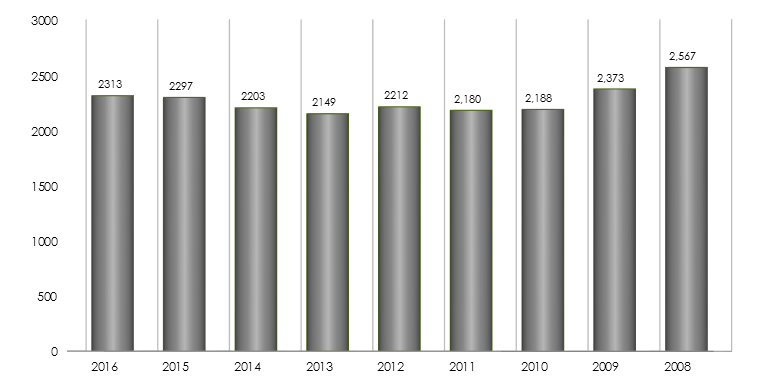 110-2	I	MeetingsAttendance at the 2016 Interim Meeting in San Diego, California, far exceeded the attendance of the Interim Meetings in recent history.  It was an opportunity for many California county officials to attend and participate in our standards development process.  There were also some special additions to the program this year.  On Sunday morning and afternoon, there was a Transportation Network Systems Forum that included presentations by representatives from Uber and Lyft.  On Wednesday morning, there was a very well attended session on investigations of credit card skimmers at fuel stations.  Panelists included Dr. Matthew Curran of Florida, Mr. Craig VanBuren of Michigan, and special agents from the FBI and Secret Service.  This session drew much attention from local media including camera crews from seven local television stations.  Because of the success of this event, plans will be made to continue the Wednesday morning educational sessions.The 101st Annual Meeting was held at the Grand Hyatt in downtown Denver, Coloratdo, with the third-highest attendance of the past 10 years.  It included nearly double the normal number of exhibitors.  The Committees successfully moved many important items from their agendas. Interim Meetings:January 8 - 11, 2017	Hyatt Regency San Antonio, San Antonio, TexasJanuary 21 - 24, 2018	Sirata Beach Resort and Conference Center, St. Petersburg, FloridaAnnual Meetings:July 16 - 20, 2017	102nd Annual Meeting:  Omni William Penn Hotel in Pittsburgh, PennsylvaniaJuly 15 - 19, 2018	103rd Annual Meeting:  Hyatt Regency in Tulsa, OklahomaJuly 2019		104th Annual Meeting:  Location is to be determined in Central RegionThe Board of Directors strives to plan meetings in locations that have reasonably priced airline service and are within government per diem rates.  The board also evaluates locations and bids from hotels based on their ability to offer comfortable rooms, quality meeting space, and a variety of nearby entertainment and dining options. The 2017 Interim Meeting will be located at the Hyatt Regency San Antonio, San Antonio, Texas.  This beautiful hotel is in a spectacular location on the famous San Antonio Riverwalk and overlooks the historic Alamo Mission.  For more information about the 2017 NCWM Interim Meeting, go to http://www.ncwm.net click on meetings or contact Ms. Elisa Stritt, NCWM Office Manager, at (402) 434-4872 or elisa.stritt@ncwm.net.In July 2017 NCWM will hold the 102nd Annual Meeting at the historic Omni William Penn Hotel in downtown Pittsburgh, Pennsylvania.  For more information about this meeting, go to http://www.ncwm.net/sems/event_detail/2017-annual-pa or contact Ms. Elisa Stritt, NCWM Office Manager, at (402) 434-4872 or elisa.stritt@ncwm.net.110-3	I	Participation in International Standard SettingMr. Kenneth Butcher, NIST, OWM, provided a report during Open Hearings of the 2016 NCWM Annual Meeting in Denver, Colorado.  An updated report is included as an appendix to this agenda of the Board of Directors.  (See Appendix A.)See the NTEP Committee Agenda for additional reports on NCWM’s involvement internationally including the Mutual Recognition Arrangement (MRA) with Measurement Canada and the Mutual Acceptance Arrangement (MAA) with OIML. 110-4	I	Associate Membership Committee (AMC) ActivityThe Associate Membership Committee (AMC) is organized in accordance with the Bylaws of the National Conference on Weights and Measures, Inc.  In addition, AMC operates by its own Bylaws which are available on the Committee pages of http://www.ncwm.net.  AMC meets at least two times per year in conjunction with NCWM Interim and Annual Meetings.  It consists of between 5 and 10 members who, amongst themselves, elect officers to serve as Chairman, Vice-Chairman, and Secretary/Treasurer.  AMC has established a reputation of promoting and improving NCWM and has demonstrated its desire to improve understanding of weights and measures activities in public and private sectors.The NCWM membership dues for Associate members of $90 are $15 higher than that for Active or Advisory members.  The extra $15 is not for NCWM, but rather is placed in a separate account referred to as the AMC Fund. While AMC has discretion to allocate the funds in various ways, one means of allocating these funds is to provide grants in support of weights and measures training.  The Committee receives applications and awards training grants from the AMC fund in accordance with their “Guidelines for Selection and Approval of Training Funds,” which are posted on the Committee’s portion of http://www.ncwm.net.  Downloadable applications for training grants and reimbursement forms are also available at this site. The criteria to receive AMC funds for training are as follows:Funding request forms that are complete, specific, and detailed will receive priority attention for approval.  Based on the degree of missing or ambiguous information provided, individual requests may not be given any consideration during the AMC review process pending further clarification.Training requests that benefit higher numbers of participants are generally preferred over those for fewer or single-person benefit.  Multi-state training that encourages uniformity will also be given priority consideration.In general, attending meetings such as NCWM Annual Meetings, Interim Meetings, or regional associations meetings will not be considered training.As a lower priority, requests for the purchase of training materials will be considered, but requests for purchase of assets (such as projectors) will not.Reasonable funding for travel and expenses will be considered if it is necessary to acquire an “expert trainer” that would benefit a high number of weights and measures officials.  This will be an option when qualified volunteers are not available.Regulatory agencies are encouraged to make use of these funds to improve training opportunities and the expertise of inspection personnel. AMC members are also looking for new, perhaps innovative ways to play a more effective role in the NCWM structure to further improve the organization.  At the 2016 Annual Meeting, Mr. Chris Guay, Procter and Gamble Co., provided a description of the Associate Membership and encouraged all members, especially Associate members. to attend their meetings, which are held at each NCWM Interim and Annual Meeting.See Appendix B for the AMC Meeting Minutes.110-5	I	Task Groups, Subcommittees, Steering CommitteesFocus Groups, Task Groups, Subcommittees, and Steering Committees:  Focus Groups (FG), Task Groups (TG), Subcommittees, and Steering Committees (SC) are created by appointment by the NCWM Chairman and operate as defined in NCWM Policy 1.5.1. Subgroups Supporting the Work of the Organization.  A TG is given a specific charge, and it reports to the appropriate NCWM standing Committee.  A TG will disband at the completion of its assignment.  A Subcommittee is charged with ongoing responsibilities in support of a Standing Committee (Committee) in a specific field of expertise.  A SC is charged with unbiased fact-finding that will assist NCWM membership in decision processes for difficult issues.  A SC will disband upon completion of its specific charge.NCWM offers resources to these TGs and Subcommittees including meeting space at Interim and Annual Meetings, conference calling and web meeting services, group e-mail services, a dedicated web page for posting and archiving documents related to their work, and broadcast e-mail services to reach targeted audiences.  Additionally, NIST OWM has provided technical advisors and web meeting forums.  These tools enable year-around progress of TG and Subcommittee work.Because NCWM TGs and Subcommittees report directly to NCWM Standing Committees or Board of Directors, any new proposals developed through one of these groups may appear in NCWM Publication 15 without first being vetted through a regional association.  Any such proposals are properly vetted through the open hearings of NCWM.  The Board expresses great appreciation to the volunteers who serve in support of the work of this organization.Fuels and Lubricants Subcommittee: The group reports to the Laws and Regulations (L&R) Committee.  For more information, contact:ChairDr. Matthew CurranFlorida Department of Agriculture and Consumer Service3125 Conner Boulevard, Building 2Mail Stop L2Tallahassee, FL 32399-1650Phone:  (850) 921-1570Fax:  (850) 921-1548
E-Mail:  Matthew.Curran@FreshFromFlorida.comPackaging and Labeling Subcommittee:  The group reports to the L&R Committee.  For more information, contact:ChairMr. Christopher GuayProcter and Gamble Co.One Procter and Gamble PlazaCincinnati, OH 45202Phone:  (513) 983-0530Fax:  (513) 983-8984E-mail:  guay.cb@pg.comMoisture Loss Task Group:  The group reports to the Laws and Regulations Committee.  For more information, contact:ChairMr. Kurt FlorenLA County Agricultural Commissioner/Weights and Measures12300 Lower Azusa RoadArcadia, CA 91006Phone:  (626) 575-5451Fax:  (626) 350-3243E-mail:  kfloren@acwm.lacounty.govMulti-Point Calibration Task Group:  The group reports to the Specifications and Tolerances (S&T) Committee.  For more information, contact:ChairMs. Julie QuinnMinnesota Department of Commerce14305 South Cross Drive, Suite 150Burnsville, MN  55306Phone:  (651) 539-1555Fax:  (952) 435-4040 E-mail:  julie.quinn@state.mn.usPromotional Tool Kit Task Group:The group reports to the Board of Directors.  For more information, contact:ChairMr. Stephen BenjaminNorth Carolina Department of AgricultureRaleigh, NC 27699Phone:  (919) 707-3225E-mail:  steve.benjamin@ncagr.govOrganometallics Task Group:  The group reports to the Fuels and Lubricants Subcommittee and the L&R Committee.  For more information, contact:ChairMr. Randy JenningsTennessee Department of AgricultureP.O. Box 40627Nashville, TN  37204Phone:  (615) 837-5327Fax:  (615) 837-5335E-mail:  randy.jennings@tn.govWeigh-in-Motion Vehicle Scale Task Group:  The group reports to the S&T Committee.  For more information, contact:ChairMr. Alan WalkerFlorida Department of Agriculture and Consumer Services6260 Buckingham RdFort Meyers, FL  33905Phone:  (850) 274-9044E-mail:  Alan.Walker@freshfromflorida.com 110-6	I	Regional Association ActivitiesUpcoming Regional Association Meetings:	Fall 2016 MeetingsWWMA Annual MeetingSeptember 10-15, 2016Honolulu, HawaiiContact:  Jeri Kahana E-mail:  Jeri.M.Kahana@hawaii.gov NEWMA Interim MeetingOctober 25-26, 2016Portsmouth, New HampshireContact:  James CassidyE-mail:  jcassidy@cambridgema.govCWMA Interim MeetingOctober 2-5, 2016St. Charles, MissouriContact:  Sherry Turvey E-mail:  sherry.turvey@kda.ks.govSWMA Annual MeetingOctober 16-19, 2016Arlington, TexasContact:  Philip WrightE-mail:  Philip.Wright@TexasAgriculture.govSpring 2017 MeetingsCWMA Annual MeetingMay 22-25, 2017Lincoln, NEContact:  Sherry Turvey sherry.turvey@kda.ks.gov NEWMA Annual MeetingMay 15-18, 2017Saratoga Springs, New YorkContact James CassidyE-mail:  jcassidy@cambridgema.gov120	Strategic Planning, Policies, and Bylaws 120-1	I	Strategic Planning The Executive Director presents a Strategic Plan progress report each year at the fall Board Meeting.  The Board conducts a strategic planning session every other year in January at its quarterly meeting just prior to the Interim Meeting.  The Board met Friday, January 8, 2016, in San Diego, California, prior to the NCWM Interim Meeting to do strategic planning for the new year.  Members can review the Strategic Plan online at https://www.ncwm.net in the “About” section.  The Board welcomes member input.  Suggestions may be submitted to Executive Director, Mr. Don Onwiler at don.onwiler@ncwm.net.There are five Goals in the NCWM Strategic Plan:Enhance NCWM as a national and international resource for measurement standards development.Expand the role of NCWM as a resource for state and local weights and measures programs.Promote uniform training for individuals involved in weights and measures.Continue to improve NTEP.Preserve the financial stability of NCWM.Goal 1:  Enhance the NCWM as a national and international resource for standards development:Under this goal, NCWM has recognized the benefit of participating in other organizations where appropriate as a means of drawing on mutual resources toward common goals and heightening awareness of NCWM.  This has been very successful in recent years.  Also as part of this goal, NCWM is hoping to increase stakeholder participation in NCWM through outreach efforts.Goal 2:  Expand the role of the NCWM as a source of support for state and local weights and measures programs:NCWM is increasing the number of press releases.  This will raise the level of recognition for NCWM and its membership as a resource for expert information covering a vast array of topics.Another part of this goal is to conduct surveys on occasion that benefit our members.  In some cases, surveys are used to create benchmarks for comparison with future surveys.  A task group was formed and continues its work to develop a “toolkit” of items that can be used by program administrators to generate awareness and support for their programs.  This toolkit is available on the NCWM website at https://www.ncwm.net/resource/promotional-toolkit.  North Carolina took the lead in developing the first video which is now available.  The Board of Directors and the Associate Membership Committee have each pledged matching funds toward 4 additional video productions.New in 2015, NCWM began posting a “Tip of the Month” on its website.  Ideas are welcome and should be addressed to Mr. Onwiler at don.onwiler@ncwm.net.   Also, new in 2015 is a strategy to develop guidance for retaining personnel and succession planning for positions in state and local weights and measures agencies.  Goal 3: Enhance the technical competence of individuals involved in weights and measures:  The Professional Certification Program has been a high priority under this goal.  Mr. Ross Andersen serves as Certification Exam Coordinator working with the Professional Development Committee and Subject Matter Experts.  Volunteer Subject Matter Experts are needed in the areas of LP Gas Meters and Price Verification. Anyone interested in assisting the writing and reviewing exam questions should contact NCWM.The Professional Development Committee is also working with Mr. Andersen to develop two types of basic level exams; one type for service agents and the other for inspectors that are completing their initial training.  See more discussion on this in the Professional Development Committee report.  There are several other strategies under Goal 3.  Advancement toward those strategies includes a cooperative effort with NIST whereby NCWM uses grant funds from NIST to fund travel for approved trainers from around the country to assist with NIST training events.  See the “Training” tab at www.ncwm.net for more information.Goal 4:  Continue to improve the National Type Evaluation Program:  In this support of this goal, NCWM surveys regulatory officials every two years to monitor how they access NTEP Certificates of Conformance in the field.  The mobile version of the website has benefited them greatly.  As technology advances, NCWM will have a better understanding for how it can make Certificates of Conformance more accessible.Other strategies in Goal 4 are focused on training for applying information from NTEP Certificates of Conformance, maintaining viable laboratory support through authorized labs and international agreements, and continued implementation of the Verified Conformity Assessment Program. Goal 5:  Preserve the financial stability of NCWM: The Board has studied potential hazards that could present a burden on NCWM’s financial reserves as an attempt to be prepared.  This is being balanced with continued efforts to improve services in support of customers and membership.  The Board closely monitors the financial health of the organization through monthly reports and formal reviews at each of the board meetings.  An independent audit of NCWM finances is conducted at the close of each fiscal year.  120-2	I	Improving the NCWM Standards Development ProcessSource: 		NCWM Board of Directors (2016)Purpose:Assess the NCWM standards development process to determine ways to improve efficiency and participation.Background/Discussion:At the 100th NCWM Annual Meeting in 2015, several members suggested to the Board of Directors that the standards development process could be improved upon in ways in which it would make it move more efficient and at the same time encourage broader attendance and participation by stakeholders.  Some suggestions included modeling NCWM’s process to be more like an ANSI process and possibly voting on standards twice per year instead of once.  NCWM Chairman, Mr. Jerry Buendel has set out four phases in developing recommendations to improve the standards development process.  In January 2016, he formed a Charter Team to begin Phase 1 of the plan and report back to the Board of Directors in July 2016.  In Phase 1, the Charter Team will evaluate the NCWM’s existing process and outline its strengths and weaknesses. Charter Team Members are:	Member	Jurisdiction/Organization	Region/Association________	John Gaccione, Chair	Westchester County, NY	Northeast Region	Joe Gomez	New Mexico 	Western Region	Julie Quinn	Minnesota	Central Region	Dr. Matthew Curran	Florida	Southern Region	David Calix	NCR	Associate Membership	Robert Murnane	Seraphin Test Measure 	Associate Membership	Don Onwiler	NCWM		Carol Hockert	NIST OWM, RetiredCharter Team Member, Dr. Matthew Curran, presented an overview of the team’s report on Phase 1.  He was asked to clarify what is meant when the team says it is considering an ANSI process.  Mr. Curran explained that ANSI is just one of many options and no recommendation has been made.  The final recommendation may be pieces of what other models use.  A member expressed that it may be beneficial to vote two times per year, but it is important to not move items so quickly that there is not proper time for review by stakeholders.  Mr. Curran responded that any concerns along the way may be brought directly to the task group.  See Appendix C for a copy of the report.Chair-Elect, Ms. Kristin Macey, will ask the team as its next step to consider a Lean Six Sigma approach of identifying and implementing specific tools to help the team meet its goals.  Since the existing standards development process and voting system are defined in NCWM Bylaws, there is high probability that any solutions would be brought to a vote of the general NCWM membership in the form of bylaw amendments.The Board of Directors believes that this process should be slow and deliberate so any action taken will be well-conceived and in the best interest of NCWM and its stakeholders.  The Board will communicate with membership throughout this process in open hearings, the newsletter, NCWM Publication 15 agendas and NCWM Publication 16 reports.120-3	I	Publication and Distribution of NCWM Work ProductsSource:	Packaging and Labeling Subcommittee (2015)Purpose: 	Develop a plan for publication and distribution of new NCWM work products.Background/Discussion:The NCWM Package and Labeling Subcommittee (PALS) is developing a document that provides principles and recommendations to capture best practices for the many kinds of existing quantity related statements which appear on package Principal Display Panels (PDPs).  These are statements which are present in addition to the required declaration of net quantity.  The practice of adding these expressions has increased significantly over the past decade, and it is recognized that some statements can help consumers make fair value comparisons while others arguably may confuse or mislead consumers.  The principles and recommendations under development by PALS are intended to provide both manufacturers and regulators with standardized guidance regarding best practices for these kinds of statements to provide increased uniformity and statement integrity.  Rather than attempt to create regulations covering these topics, which would require involvement of multiple federal agencies, PALS believes that the development of principles and recommendations provides an actionable and reasonable approach for bringing standardization and consistency to this topic.  A focus group within the Board of Directors provided the following recommendations for these guidance documents:Create a new tab on the website that would also have the handbooks.Duplicate the Interpretations and Guidelines in Section VI of Handbook 130, reorganize them by topic and post them to the website in the same tab.  Guidance documents should be adopted by a vote of membership under the Board agenda or appropriate Standing Committee.  Modify Form 15 to accommodate proposals related to the guidance documentsIn the process, also simplify Form 15.The reorganized Interpretations and Guidelines from Handbook 130 were presented at the May 2016 Board Meeting.  At that meeting, Mr. Ken Butcher, NIST/OWM, explained these were originally developed to provide leverage for enforcement agencies.  The focus group will provide a final review of the new document.  On completion of that review, the document will be posted to the NCWM Website.The simplified Form 15 was approved and will be implemented immediately.  The form was also modified to include its use in recommending changes to the new guidance document.120-4	V	Update to NCWM Bylaws based on Periodic Review(This item was Adopted.)Source: 		NCWM Board of Directors (2016)Purpose: 	In accordance with NCWM policy, the Board of Directors has completed a review of the bylaws and provides these recommendations to more closely reflect the corporation in 2016.  Item under Consideration:NOTE:  This item presents only those sections of the bylaws where changes are being proposed.  A complete copy of the bylaws is available for download at:  http://www.ncwm.net/about/bylaws.Amend NCWM Bylaws as follows:General...Relationship to the National Institute of Standards and TechnologyThe Corporation is in part self-supporting and in part sponsored byworks in cooperation with the Department of Commerce, National Institute of Standards and Technology (NIST) by means of a Memorandum of Understanding (MOU) developedestablished between NIST and the Corporation. NIST sponsorshipparticipation and support is under the authority of that portion of the Organic Act (U.S. Code, Title 15, Chapter 7, Section 272) authorizing NIST to undertake “cooperation with the States in securing uniformity in weights and measures laws and methods of inspection.” As employees of the United States government, NIST staff are precluded by ethics laws, including sections 207-209 of Title 18 of the United States Code, from serving as officers, board members or employees of the Corporation.The MOU referenced above establishes a joint project between the Corporation and NIST called “The National Conference on Weights and Measures.” The MOU referenced above also names the Director of NIST as the Honorary President of thisthe National Conference on Weights and Measures and designates the Chief of the NIST Office of Weights and Measures as the Executive Secretary of the Conference. Under the MOU, on behalf of NIST, the Executive Secretary provides liaison between NIST and the Corporation; administers the NIST MOU and other cooperative agreements between NIST and the Corporation; advises the Corporation on technical and policy issues and oversees the Technical Advisors assigned to work with the various committees of the Conference; develops and does editorial review of publications of mutual interest as defined in the MOU; and assists in planning the agenda for the meetings of the Conference....GoalsMissionGoalsMissionThe mission of the National Conference on Weights and Measures, Inc. is to advance a healthy business and consumer climate through the development and implementation of uniform and equitable weights and measures standards using a consensus building process.The goals of the National Conference on Weights and Measures, Inc., are:Enhance the National Conference on Weights and Measures, Inc., as a national and international resource for measurement standards development.Provide uniform training programs for industry and government individuals involved in legal metrology.Continue to develop new or alternative methods for improved delivery of weights and measures programs.Continue to expand the role of the Conference in national, and as a resource in international, legal metrology.Regional AssociationsThe Corporation is a National Conference national association which is associated and has a close affiliation with four regional Weights and Measures Associations (Central, Northeastern, Southern and Western). The Corporation actively seeks representation from the four regions on its Board of Directors, standing and special purpose committees. The Corporation as a corporation has no legal connection with the four regional associations.MembershipTypes of MembershipMembership consists of three classes: active, advisory, and associate.Active MembershipApplies to individuals in the employ of States, Commonwealths, Territories, or Possessions of the United States, their political subdivisions, the Navajo Nation, and the District of Columbia who are actively engaged in the enforcement of weights and measures laws and regulations.Advisory MembershipApplies to (1) representatives of agencies of the Federal Government, (2) representatives of State and local governments other than those involved in the enforcement of weights and measures laws and regulations, (3) foreign government officials, and (4) retired persons who are interested in the objectives and activities of the Corporation and who, participate as individuals rather than as representatives of a particular industry or interest group, and meet the criteria in Article IV, Section 3 – Waiver of Registration and Membership Fees.Associate MembershipApplies to representatives of manufacturers, industry, business, and consumers, and other persons who are interested in the objectives and activities of the Corporation and who do not qualify as Active or Advisory member....Membership Fees and Records...Inspection of RecordsAll records of the Corporation shall be open for inspection or review at the Corporation’s discretion, except records pertaining to the National Type Evaluation Program (NTEP) that are deemed proprietary by the NTEP Committee, providing a request for review is submitted to the Organization or individual responsible for maintaining such records. The inspection of the records shall take place at the offices of the Corporation at a reasonable time, under reasonable conditions, and under the supervision of the custodian of the records or an individual designated by the Board of Directors to supervise the review of the records. The Corporation may collect fees to recover costs. ...Meetings of the CorporationAnnual MeetingThe Annual Business Meeting of members shall be held at the annual meeting of the Corporation. Notice of the annual meeting shall be given. Notice shall be no less than 10 nor more than 60 days before the date of the meeting, except that notice to act on an amendment to the Articles of Incorporation, a plan of merger, a proposed sale of assets or the dissolution of the Corporation shall be given not less than 25 nor more than 60 days before the date of the meeting.The agenda for this meeting shall include the election of the Board of Directors and reports from the Chairman and the Treasurer.The Annual Technical Meeting shall also be held at the Annual meeting of the Corporation and may include reports from various committees, task forces, study groups, and other items pertinent to the Corporation, as well as the presentation of technical papers, discussions, displays, entertainment, or other events at the discretion of the Board of Directors.Interim Meetings  The Interim Meetings of the Board of Directors and those Standing Committees designated by the Chairman shall be held annually, approximately 6 months prior to the Annual Meeting in order to develop the agenda and committee recommendations to be presented to and acted on by the membership at the Annual Meeting.Special MeetingsThe Corporation Chairman is authorized to order a meeting of the Board of Directors at any time such a session is deemed by the Chairman to be in the best interests of the Corporation. Such meeting may, at the discretion of the Chairman, take place in any manner technologically possible, including, but not limited to, telephone conference call and electronic mail. A quorum shall consist of 7 members of the Board. Voting may be cast in any manner prescribed by the Chairman.Other Committees of the Corporation are authorized to hold meetings at times other than the Annual Meeting or Interim Meeting provided that:such meeting or meetings have been provided for in the Corporation budget approved by the Board of Directors, orsuch meeting or meetings are approved by the Board of Directors in cases where funding is required. Chairman and funding is available within the approved budget, orsuch meeting or meetings are approved by the Chairman and the Board of Directors including agreement to increase the budget to cover the cost of the meeting....CommitteesNational Type Evaluation Program (NTEP) CommitteeThe NTEP Committee is comprised of five members: the Immediate Past Chairman, the Chairman and the Chair-Elect of the Conference and two regional Directors from the Board of Directors. The NTEP Committee must include at least one member from each of the four regions. The NTEP Administrator shall serve in an advisory role to the NTEP Committee.The NTEP Committee may develop recommendations to the Board of Directors for the NTEP fees including, but not limited to application fees to obtain a NTEP Certificate of Conformance and the annual maintenance fee for retaining a NTEP Certificate of Conformance. The NTEP Committee is responsible for the operation of NTEP with respect to its fiscal management, providing guidance related to the activities of the program and establishing Publication 14 NTEP technical policy and procedures and recommending Publication 14 administrative policies to the board for approval.  The Chairman of the NTEP Committee makes appointments from the Advisory, Active, and Associate Members to the technical committees of the National Type Evaluation Program known as Sectors. The Associate members represent the interest of manufacturers, retail sales organizations, and users of commercial devices. The Active members represent the interest of government officials and the consumer. These Sectors make technical, policy, and procedural recommendations to the NTEP Committee for implementation. ...Duties and Fields of Operation of CommitteesLaws and Regulations CommitteeThe Laws and Regulations Committee annually presents a report for Corporation action. Its scope embraces all matters within the area of weights and measures supervision including: the development and interpretation of uniform laws and regulations; the study and analysis of bills for legislative enactment; the establishment and maintenance of published guidelines and other effective means of encouraging uniformity of interpretation and application of weights and measures laws and regulations; andliaison with Federal agencies, State agencies, and other groups or organizations on issues within the purview of the Committee. This role entails explaining, advocating, and coordinating Corporation positions, recommendations, and needs before Federal Government agencies, consumer groups, the associate NCWM membership, domestic and international standards organizations, industry, trade associations, and others. The goals are to provide and solicit information, develop a spirit of cooperation, and promote uniformity with the activities and standards of the NCWM.Specifications and Tolerances CommitteeThe Specifications and Tolerances Committee annually presents a report for Corporation action.  Its scope embraces all matters dealing with:specifications, tolerances, and technical requirements of any kind relating to scales, weights, measures, and weighing and measuring devices and accessories, including interpretation of such material whenever necessary,standards and testing equipment for weights and measures officials, procedures for testing commercial equipment, andliaison with Federal agencies, State agencies, and other groups or organizations on issues within the purview of the Committee. This role entails explaining, advocating, and coordinating Corporation positions, recommendations, and needs before Federal Government agencies, consumer groups, the associate NCWM membership, domestic and international standards organizations, industry, trade associations, and others. The goals are to provide and solicit information, develop a spirit of cooperation, and promote uniformity with the activities and standards of the NCWM.Professional Development Committee The mission of the Committee is: To provide leadership to develop and implement uniform, quality weights and measures services in the areas of:effective program management, education, and public relations.The Professional Development Committee annually presents a report for Corporation action.  The four main areas for focusing their efforts are:National Training ProgramThe focus of the Nnational Ttraining Program (NTP) is to increase technical knowledge, strengthen credibility, and improve the professionalism of the individual weights and measures official. A sStrong NTPtraining programs would promote uniformity across the nation.National Certification SystemDevelop a national certification system to recognize or accredit weights and measures programs as competent or capable. The program would include requirements around individual training, proper test standards, use of national handbooks, and a data gathering system.National CertificationNational certification provides confidence that an individual has a strong understanding of U.S weights and measures standards as adopted by NCWM and published in NIST Handbooks 44, 130, and 133. The Committee oversees the development and ongoing improvement of professional certification.  Conference Training TopicsThe Committee would be the focal point for gathering and recommending workshops or symposia on leadership, management, and emerging issues to be presented during the Annual Meeting. These topics would provide a forum for the exchange of ideas and discussion of changes in the marketplace.Uniformity of DataThe Committee would develop standard categories for devices and inspection areas so that such things as the number of devices, compliance rates, frequency of inspection and other areas could be compiled and compared at the national level. These statistics could be used to benchmark organizations and to communicate the value of weights and measures to the public and to decision makers....Voting SystemIn the case of business issues relating to NCWM, Inc., as a Corporation, all questions before a meeting of the Corporation are to be decided by voice vote of members of all three houses. Members of all three houses may speak to all issues on the floor, both business and technical issues. However, the adoption of final reports of committees on technical issues, as well as other technical issues, is to be decided by a formal recorded vote of the active members in accordance with the following voting structures and procedures.  The determination as to whether an issue is technical or business shall be made by the Board in accordance with the policies and procedures of the Corporation.House of State RepresentativesOfficial DesignationThis body of Active members who are officially designated by their States and are present and registered at the Annual Meeting shall be known as the "House of State Representatives."The House of State Representatives shall vote, as well as the House of Delegates, and the House of General Membership, on all business issues relating to NCWM, Inc., as a Corporation.  The House of Representatives and the House of Delegates alone will vote on all technical questions before the Corporation, including reports and recommendations of all of the Standing Committees (namely, the Specifications and Tolerances Committee, the Laws and Regulations Committee, and the Professional Development Committee) and the NTEP committee, as well as all other technical issues relating to weights and measures; technical handbooks; and legal metrology.CompositionEach State is authorized one official to serve as its representative at the Annual Meeting of the NCWM. The State weights and measures director, or his or her designee (State or local government official), is the State representative.The District of Columbia, the Navajo Nation, and the U.S. Commonwealths and Territories that have weights and measures programs similar to those of the States (for example, have followed the uniform laws and regulations and have adopted Handbook 44) are also allowed representatives. Method of Designation Each representative is specified annually to the Credentials Committee 30 days before the NCWM Annual Meeting. Accommodation may be made for exceptions to this deadline. An alternate should be named prior to the NCWM Annual Meeting in case the designated representative cannot attend. House of DelegatesOfficial Designation All other Active members present and registered at the Annual Meeting (those not sitting in the House of State Representatives) are grouped as a body known as the “House of Delegates.” The House of Delegates shall vote, as well as the House of Representatives and the House of General Membership, on all business issues relating to NCWM, Inc., as a Corporation. The House of Delegates and the House of Representatives alone will vote on all technical questions before the Corporation. All members of the Corporation, including Associate Members, will vote on all business issues before the Corporation. The determination as to whether an issue is technical or business shall be made by the Board in accordance with the policies and procedures of the Corporation.House of General MembershipOfficial DesignationThis body shall comprise Associate and Advisory members of NCWM, Inc., who are present and registered at the Annual Meeting. The House of General Membership shall vote, as well as the House of Representatives and the House of Delegates, on all business issues relating to NCWM, Inc., as a Corporation. The House of General Membership shall not vote on technical questions before the Corporation, which includes reports and recommendations of all of the Standing Committees (see Article IX, Section 2) and all other technical issues relating to weights and measures; technical handbooks; and legal metrology.Minimum Votes Needed for an Official Vote of a House on Technical ItemsHouse of State Representatives  A minimum of 27 votes in favor of, or 27 votes in opposition to, an issue must be cast for the vote to be considered official. If 54 or more votes are cast in the House of State Representatives, a simple majority of the total votes is required to pass (or defeat) the issue.House of Delegates  A minimum of 27 votes in favor of, or 27 votes in opposition to, an issue must be cast for the vote to be considered official. If more than 54 total votes are cast, a simple majority rules. Should a tie vote occur, or if the minimum votes in support or opposition are not cast, the issue is decided by the vote of the House of State Representatives.Voting RulesQuorum A quorum shall consist of 27 eligible voting members in the House of State Representatives.Proxy VotesProxy votes are not permitted.  Since issues and recommendations in the committees' interim reports are often modified and amended at the NCWM Annual Meeting, the attendance of officials at the Annual Meeting and voting sessions is vital.MethodFor voting on business issues relating to NCWM, Inc. as a Corporation, all voting is by a voice vote of the members eligible to vote. For voting on the adoption of final reports of committees on technical issues, as well as for voting on all other issues, and in the event that the voice vote is too close to be determined in the opinion of the Chairman, there shall be a show of hands, standing vote, or machine (electronic) vote count. No abstentions are recorded.TimingVoting by all eligible Houses is simultaneous.Recording The voting system which shall be used, except in the case of a voice vote, is designed to record the vote count of each houses of voters, whether an electronic system, show of hands, or standing vote is used.ApplicabilityThese procedures (rules) apply only to the plenary (general) sessions of the NCWM.Committee ReportsAlternatives that may be used in voting on the reports:vote on the entire report,vote on grouped items or sections, orvote on individual items; according tocommittee discretion, oron request by a registered attendee.  Amendments and Changes Technical ItemsChanges  Committee chairmen may offer changes to their final reports on the day of voting. Amendments  Substantive amendments can be made at the request of weights and measures officials only, and:a majority of the voting delegates of the House of State Representatives and the House of Delegates must vote favorably before a proposed amendment can be accepted for debate.a two-thirds favorable vote of the House of State Representatives and the House of Delegates on the amendment is required for passage (the requirement for a minimum vote of 27 in each House also applies).Business ItemsChanges  Committee or Board members may offer editorial changes to their final reports on the day of voting.AmendmentsSubstantive amendments can be made at the request of any member, and:a majority of the voting delegates of each House must vote favorably before a proposed amendment can be accepted for debate.a two-thirds favorable vote of each House on the amendment is required for passage (the requirement for a minimum vote of 27 in all three Houses also applies).SeatingArrangement The seating arrangement for voting sessions is shown in the diagram following Article XI of these bylaws.SupervisionThe members of the Credentials Committee will count votes and control placement and movement of delegates. Voting - Technical IssuesOnly members of the House of Delegates and the House of Representatives will vote on technical questions before the Corporation.  At the conclusion of debate (if authorized) on a motion, there shall be a call for the vote by voice vote, a show of hands, standing, or electronic count.  The requirements for an official vote in a house are found in Article X, Section 4.Motion Accepted If:the House of State Representatives casts an official vote in favor of the itemAndthe House of Delegates casts an official vote in favor of the item or the House of Delegates fails to cast an official vote.Motion Rejected If:the House of State Representatives casts an official vote in opposition of the itemAndthe House of Delegates casts an official vote in opposition of the item or the House of Delegates fails to cast an official vote.Issue Returned to Committee for Future Consideration If: 1.	The House of Representatives fails to cast an official voteOr2.	An official vote is cast in each house but one house votes yea and the other house votes nay.The issue cannot be recalled for another vote at the same Annual Meeting.Voting - Business IssuesAll members of the Corporation, including Associate Members, will vote on all business issues before the Corporation. At the conclusion of debate (if authorized) on a motion, there shall be a call for the vote by voice vote. In the event that a voice vote is too close to be determined in the opinion of the Chairman, there shall be a show of hands, standing vote, or machine (electronic) vote count. There is no minimum voting requirement for any house for business issues.   Motion Accepted If:a majority of those members present and voting vote Yea.Motion Rejected If:a majority of those members present and voting vote Nay.Tie Vote:1.	In the case of a tie vote, the vote of the Chairman shall prevail.Background/Discussion:In 2015, the Board of Directors adopted a policy that provides for periodic review of NCWM bylaws and policies on a five-year rotating basis.  The initial review has taken place on the bylaws which has resulted in numerous recommended changes as presented in this item.  In addition to the proposed changes in the Item under Consideration, there were many editorial corrections that had no material effect on the bylaws.  The proposed changes in this item are a combination of housekeeping and updating them to be more reflective of the corporation as it exists today.Bylaw amendments require a majority vote of all members present at the Annual Meeting.120-5	V	NCWM Bylaws, Article X, Sections 4 and 9A(This item was adopted.)Source: 		Los Angeles County, California (2016)Purpose: 	Establish equity between the House of State Representatives and the House of Delegates in the voting process of NCWM in the event of highly-contentious matters under consideration for adoption of model national standards when attendance and participation are relatively high in each House and testimony and votes indicate the absence of clear consensus through tie votes in either House.Item under Consideration:Amend NCWM Bylaws as follows:Section 4 – Minimum Votes Needed for an Official Vote of a HouseHouse of State RepresentativesA minimum of 27 votes in favor of, or 27 votes in opposition to, an issue must be cast for the vote to be considered official. If 54 or more votes are cast in the House of State Representatives, a simple majority of the total votes is required to pass (or defeat) the issue. Should a tie vote occur, with 27 or more votes each in favor and opposition, the item neither passes nor fails and shall be addressed as set forth in Section 9A (C).House of DelegatesA minimum of 27 votes in favor of, or 27 votes in opposition to, an issue must be cast for the vote to be considered official. If more than 54 or more total votes are cast in the House of Delegates, a simple majority rules. Should a tie vote occur, or iIf the minimum 27 votes in support or opposition are not cast, the issue is decided by the vote of the House of State Representatives. Should a tie vote occur, with 27 or more votes each in favor and opposition, the item neither passes nor fails and shall be addressed as set forth in Section 9A (C).AndSection 9A - Voting - Technical IssuesAt the conclusion of debate (if authorized) on a motion, there shall be a call for the vote by voice vote, a show of hands, standing, or electronic count.   The requirements for an official vote in a house are found in Article X Section 4.Motion Accepted If:the House of State Representatives casts an official vote in favor of the itemAndthe House of Delegates casts an official vote in favor of the item or the House of Delegates fails to cast an official voteMotion Rejected If:the House of State Representatives casts an official vote in opposition of the itemAndthe House of Delegates casts an official vote in opposition of the item or the House of Delegates fails to cast an official voteSplit Vote: Issue Returned to Committee for Future Consideration If:a. 	The House of Representatives fails to cast an official voteOrb.	An official vote is cast in each house, but one house votes yea and the other house votes nayc.	Either the House of Representatives or House of Delegates casts a tie vote of 27 votes or more each in favor and in opposition to the item.The issue cannot be recalled for another vote at the same Annual Meeting.Background/Discussion:Under current NCWM Bylaws regarding voting processes and pass/fail determinations pertaining to technical issues, a vote (an “official” vote with a minimum of 27 votes constituting a simple majority either in favor or opposed) of the House of State Representatives decides the issue if the vote of the House of Delegates results in a tie.  As the voting actions of NCWM serve to establish model laws and regulations for the nation, the submitter believes that it is altogether appropriate that any item proposed as such a model law or regulation receive a majority vote in each House (either in support or opposition) before being published and presented for adoption by all states and jurisdictions throughout the Nation (or before being formally rejected from further consideration).  The existing voting rules allow for the hypothetical result involving a 27 Aye/26 Nay vote in the House of Representatives overriding a 27 Aye/27 Nay vote in the House of Delegates, thus, establishing a national standard based upon a single deciding vote in the House of Representatives.  The submitter asserts that no national standard should be adopted (or rejected) on such a miniscule margin in only one house of a dual-house system.This proposal retains the ability for NCWM to pursue its business and accomplish critical decision-making in the event that the House of Delegates fails to assemble sufficient numbers of Conference attendees to provide the supporting (or opposing) votes to complement (or contradict) that of the House of State Representatives by requiring at least an equivalent minimum number of votes (27) as that required of the House of Representatives to decide an issue (i.e., to constitute an “official” vote).  However, it also serves to address the potential inequity under a hypothetical attendance by, for instance, 100 Delegates who submit votes totaling 50 Aye and 50 Nay (a tie), in which case an official vote of the House of Representatives (which would never, realistically, exceed 27 or 28 votes as a simple majority in a very tight vote) would “decide the issue.”  The submitter believes it is arguably wrong, simply put, for 27 or 28 votes in one House to override 50 votes (under the hypothetical) in the second House to establish a national standard when the issue is so clearly controversial or uncertain as to result in a clearly divided vote amongst Weights and Measures Officials assembled from throughout the very nation for which a standard is sought.A core goal of NCWM is to encourage attendance and participation of as many weights and measures officials and interested/affected industry members as possible to ensure that the broadest possible range of testimony and perspectives is submitted for consideration by all in attendance while engaged in standards development and adoption.  The submitter argues that any voting structure that serves to subordinate or subjugate the influence of one House as opposed to another could serve to discourage attendance and participation (in this case, that of Delegates), which is not healthy for the NCWM or its mission.  While that circumstance would continue to exist to some degree by virtue of the House of Representatives’ ability to “decide the issue” in the event of insufficient votes from the House of Delegates to constitute an “official” vote, it is understandable that business must be enabled to proceed if Delegate attendance is diminished. However, if high numbers of Delegates and their respective jurisdictional administrators see fit to support the activities and endeavors of NCWM and financially support the travel, attendance, and participation of their Delegate representatives at NCWM conferences, that support should be recognized and respected through each House having comparable effect in the case of deciding the most hotly-debated issues to come before the Conference.  This proposal provides for equal footing and influence by each House when the desired high-attendance is achieved and voting results indicate the absence of a clear consensus among all in attendance.  At a minimum, a simple majority in an official vote of EACH House should be required to pass or defeat an item as a model national standard when sufficient attendance exists to accomplish such.The submitter added the following comments for consideration:  Circumstantial evidence in the form of informal comments as well as formal testimony (in regard to a number of highly contentious issues in recent years) has suggested that, in some cases, substantial efforts to influence votes of NCWM members were undertaken by interested stakeholders through lobbying efforts upon appointing authorities (State Governors, County Boards of Supervisors, elected officials at federal, state, and local levels, etc.) prior to the conduct of Annual Meetings of the Conference.  While such actions can be reasonably anticipated regarding very contentious issues, the practice of securing votes through political influences devoid of the hearing of counter-arguments and contradictory evidence is disturbing and in stark contrast to the very fundamental purpose of NCWM – to provide the venue for receiving, considering, and debating evidence and perspectives and attempting to reach clear consensus on proposed items for adoption.  Any practice of “counting heads” in the House of Representatives to secure, prior to Open Hearings and resulting discussions, a minimum 27 votes with only the need to effectively split a vote of the House of Delegates to reach a desired outcome serves to, potentially, make the entire system of NCWM moot and inconsequential regarding the very items NEEDING such open airing, debate, and thoughtful considerations.  The simple requirement of a simple majority in each official vote of each House assures, at least, that appropriate and equitable support or rejection of a proposal exists before determination of a model national standard.At the 2016 Annual Meeting, Mr. Kurt Floren spoke in support of this amendment, saying it is a matter of equity that 27 states should not prevail when there is a tie in the House of Delegates.  Opposition was concerned that this amendment could further delay action unnecessarily when the majority of states support a proposal.  It was also suggested that it is because of the unbalanced make-up of the House of Delegates there is an unbalanced authority of the houses.130	Financial130-1	I	Financial ReportNCWM operates on a fiscal year of October 1 through September 30.  Budgets are set to be conservative on projected revenues and realistic on anticipated expenses.  In 2017, the Board is implementing a 10-year forecasting method to assist in the budgeting process.The Board of Directors continues to monitor its ability to fully implement contingency plans based on potential costs compared to reserve funds.The following is the balance sheet as of June 30, 2016, i*n comparison with the same time the previous year.  Assets in the balance sheet are inflated by the NIST Training Initiative Grant that was awarded to NCWM.  Those funds are earmarked for specific training activities.  Assets are also inflated by the Associate Membership Fund.  These funds are accumulated through the additional $15 dues paid by Associate Members and is spent at the discretion of the Associate Membership Committee (AMC) in accordance with Committee Bylaws.  Mr. Jerry Buendel, Washington | ChairmanMs. Kristin Macey, California | Chair-ElectMr. Ronald Hayes, Missouri | Immediate Past ChairMr. Raymond Johnson, New Mexico | Treasurer Mr. Brett Gurney, Utah | Active Membership - WesternMr. Craig VanBuren, Michigan | Active Membership - CentralMr. Kenneth Ramsburg, Maryland | Active Membership - SouthernMr. James Cassidy, City of Cambridge, Massachusetts | Active Membership - NortheasternMr. Chris Guay, Procter and Gamble | Associate Membership Mr. Steve Giguere, Maine | At-LargeMr. Chuck Corr, Archer Daniels Midland Co. | At-Large Mr. Don Onwiler, NCWM | Executive DirectorMs. Georgia Harris, Acting Chief, NIST, OWM | Executive SecretaryMr. Jim Truex, NCWM | NTEP AdministratorMr. Carl Cotton, Measurement Canada | Board of Directors AdvisorBoard of DirectorsAppendix AReport of the Activities of the International Organization of Legal Metrology (OIML) and Regional Legal Metrology OrganizationsNational Institute of Standards and Technology (NIST), Office of Weights and Measures (OWM)INTRODUCTIONThe OWM at NIST is responsible for coordinating United States participation in OIML and other international legal metrology organizations. Learn more about OIML at www.oiml.org and about NIST, OWM at www.nist.gov/owm.  Dr. Charles Ehrlich, Program Leader of the International Legal Metrology Program, can be contacted at (301) 975-4834 by fax at (301) 975-8091 or charles.ehrlich@nist.gov.Note:  OIML publications are available electronically without cost at www.oiml.org.INTRODUCTION	1I.	REPORT ON THE ACTIVITIES OF THE OIML TECHNICAL COMMITTEES	3TC 3/SC 5 Conformity Assessment (United States)	3TC 5/SC 1 Environmental Conditions (Netherlands)	4TC 5/SC 2 Software  (Germany and BIML)	4TC 6 Prepackaged Products (South Africa)	4TC 8 Measurement of Quantities of Fluids (Japan)	4TC 8/SC 1 Static Volume and Mass Measurement (Germany)	5TC 8/SC 3 Dynamic Volume and Mass Measurement for Liquids Other Than Water (United States and Germany)	5TC 8/SC 6 Measurement of Cryogenic Liquids (United States)	5TC 8/SC 7 Gas Metering (Netherlands)	5TC 9 Instruments for Measuring Mass (United States)	6TC 9/SC 1 Non-Automatic Weighing Instruments (Germany and France)	6TC 9/SC 2 Automatic Weighing Instruments (United Kingdom)	6TC 17/SC 1 Humidity (China and United States)	6TC 17/SC 8 Quality Analysis of Agricultural Products (Australia)	6OIML Mutual Acceptance Arrangement (MAA)	7II.	REPORT ON THE 50TH CIML MEETING IN ARCACHON, FRANCE IN OCTOBER 2015	7III.	FUTURE OIML MEETINGS	8IV.	REGIONAL LEGAL METROLOGY ORGANIZATIONS	8I.	REPORT ON THE ACTIVITIES OF THE OIML TECHNICAL COMMITTEESThis section reports on recent activities and the status of work in the OIML Technical Committees (TCs), Technical Subcommittees (SCs), and Project Groups (PGs) of specific interest to members of the National Conference on Weights and Measures (NCWM).  Schedules of future activities of the TC/SC Secretariats, PG Conveners, the U.S. National Work Groups (USNWGs), and the International Work Groups (IWGs) and Project Groups of the TCs and SCs are also included.TC 3/SC 5 Conformity Assessment (United States) The OIML Basic Publications B 3:2011 Certificate System and B 10:2012 Mutual Acceptance Arrangement (MAA) are the core documents underpinning the OIML Certificate System.  An amendment to B 10 was approved by the CIML that allows for the voluntary use of test data from manufacturer’s test laboratories (MTLs) under specially supervised conditions (NCWM has adopted the position that it will not accept test data under the MAA that was obtained from MTLs).The OIML Ad-Hoc Working Group (AHWG) on the OIML Certificate System, consisting of interested CIML members, Committee on Participation Review (CPR) members, and representatives of manufacturers’ associations, met twice in the first half of 2015.  This working group was tasked with reviewing the structure, rules, and procedures governing the operation of the MAA (and the role of Utilizing Participants), with a view to increasing the efficiency of the operation of the MAA, and, if necessary, amending their internal (MAA) documents and suggesting to TC 3/SC 5 appropriate amendments to OIML Publication B 10.  This Ad-Hoc Working Group was chaired by the CIML first Vice-President Dr. Roman Schwartz of PTB (Germany). The AHWG has developed a proposal that could significantly change the way that the OIML Certificate System is structured, managed and operated.  This proposal includes the creation of an OIML Certification System (called OIML-CS) that would be managed by a Management Committee instead of by the BIML. Advisory Committees to the Management Committee are also envisioned.  The AHWG put this proposal forward to the CIML at its meeting in Arachon, France, in October 2015, where it was approved.  The AHWG was then disbanded, and a new certification system project group (CSPG) was established that has prepared a draft of a proposed new framework document establishing the OIML-CS, for voting on at the 2016 CIML Meeting (in Strasbourg, France).  This Project Group, also chaired by Dr. Schwartz, is working on an ad-hoc basis, and not under the rules of the OIML Directives, or under TC 3/SC 5. Operational documents for the Management Committee are being prepared but have not yet been circulated to the full CSPG for review.  The CSPG is striving to begin implementation of the OIML-CS in January 2018.Until the new OIML-CS is approved by the CIML, the current Basic and MAA systems will continue and will be supported by the BIML.  A meeting of the CPR was held in March 2016 in Denmark; the United States was represented at the meeting by Mr. Darrell Flocken (NCWM, NTEP), Dr. Charles Ehrlich (NIST, OWM), and Mr. John Barton (NIST, OWM).The preliminary ballot of a new OIML document entitled The Role of Measurement Uncertainty in Conformity Assessment Decisions in Legal Metrology was distributed for CIML vote and comment in July 2015, with votes and comments due in October 2015.  Although the vote passed, there were conflicting comments for which a proposed solution has been developed.  The CIML will vote at its 2016 meeting on whether to issue this document as an OIML Guide, rather than a Document, to give the user community, the necessary time to consider how to incorporate it into OIML Recommendations.  If there are any questions or for more information, please contact Dr. Ehrlich at (301) 975-4834 or charles.ehrlich@nist.gov.  Please also see the MAA section in the National Type Evaluation Program (NTEP) Committee Report of this publication for more details on the activities of TC 3/SC 5.TC 5/SC 1 Environmental Conditions (Netherlands)OIML D 11 General requirements for measuring instruments - Environmental conditions has been published.  This is a very important document in the OIML system and is used by all the OIML TCs as a general reference for technical and testing requirements on all measuring instruments.  Highlights of this recent revision cycle include:  expanding the terminology section, updating several testing sections to reflect the latest International Electrotechnical Commission (IEC) reference standards, and including a new environmental class (E3) for a non-mains local source of electrical power supply.  Please contact Mr. Ralph Richter at (301) 975-3997 or ralph.richter@nist.gov, if you would like additional information on TC 5/SC 1 or OIML D 11.TC 5/SC 2 Software  (Germany and BIML)The OIML D 31 General Requirements for Software-controlled Measuring Instruments has been published and now serves as guidance for software requirements in International Recommendations by OIML TCs.  The United States participated in the technical work on this document and submitted votes and comments on several drafts of the document.  A new project on software verification was approved by the CIML, and the United States is waiting for the first draft of this document.  Please contact Dr. Ambler Thompson at (301) 975-2333 or ambler@nist.gov if you would like to discuss OIML software efforts.TC 6 Prepackaged Products (South Africa)The first draft of a new project Guidance for defining the system requirements for a certification system for prepackages was discussed at a TC 6 meeting in Seoul, South Korea, in September 2014.  This guideline is being developed to assist countries in establishing reciprocal agreements to accept the test results on prepackaged goods.  It is expected that the 2 CD of this guidance document will be distributed soon. A revision of OIML Recommendation R 87 Quantity of Product in Prepackages (the OIML equivalent to NIST Handbook 133:  Checking the Net Contents of Packaged Goods) includes a comprehensive overhaul of the statistical requirements and sampling plans (the revisions were prepared by Blaza Toman of NIST’s Statistical Engineering Division) to correct errors discovered by a statistician from Asia a few years ago.  The United States and several other countries were successful in opposing efforts by several European Union countries to add drained weight test procedures and packaging requirements utilized in that region to the new edition of R 87. Those procedures were rejected primarily because they failed to recognize drained weight test methods that have been in use around the world for decades and which have been adopted by Codex Alimentarius.  The preliminary ballot of R 87 passed in September 2015.  A sufficient majority of CIML Members supported the Draft Recommendation, but it was decided that two issues concerning sample sizes and the statistical requirements for sampling needed to be resolved before the Final Draft Recommendation could be submitted to the CIML for final approval.  The project group held a meeting in Rio de Janeiro, Brazil, in January 2016 and resolved the statistical issues.  It is anticipated that R 87 will receive final CIML approval in October 2016.OIML R 79 Labeling Requirements for Prepackaged Products received final CIML approval in October 2015 and has now been published.  The United States voted “yes” on both the CIML preliminary ballot in June 2015 and the final Draft Recommendation.  For more information on the activities of this committee, and to participate in the U.S. review of these documents, please contact Mr. Ken Butcher at (301) 975-4859 or kbutcher@nist.gov .TC 8 Measurement of Quantities of Fluids (Japan)Based on responses received on a questionnaire concerning several projects in TC 8, Japan decided to cancel a project to combine and revise R 40, R 41 and R 43 into a single standard entitled Standard volumetric measures.  Japan also decided to delay the project to revise R 63 Petroleum Measurement Tables (1994) until the corresponding ISO standard is next revised.  The Secretariat plans to start the revision of R 119 Pipe Provers for Testing of Measuring Systems for Liquids Other Than Water (1996) – this document is important for other OIML recommendations involving liquid measurement.  Please contact Mr. Ralph Richter at (301) 975-3997 or ralph.richter@nist.gov, if you would like copies of any of these documents or to participate in the project to revise R 119.TC 8/SC 1 Static Volume and Mass Measurement (Germany)The United States chairs the Project Group that has drafted new sections of OIML R 71 Fixed Storage Tanks and R 85 Automatic Level Gages for Measuring the Level of Liquid in Fixed Storage Tanks to add specific requirements for specialized tanks.  The 1 CD of R 71 and R 85 were distributed for project group comment in March 2016.  The 2 CD of OIML R 80-2, Road and Rail Tankers, Test Methods was distributed in April 2016.  The Secretariat has also initiated the effort of revising OIML R 95 Ships’ Tanks.  A meeting to discuss these TC 8/SC 1 projects is scheduled for June 2016 in Gothenburg, Sweden.  Please contact Mr. Ralph Richter at (301) 975-3997 or ralph.richter@nist.gov, if you would like copies of the documents or to participate in any of these projects.TC 8/SC 3 Dynamic Volume and Mass Measurement for Liquids Other Than Water (United States and Germany)The CIML has approved a new project for an “immediate revision” of all three parts of R 117 Dynamic Measuring Systems for Liquids Other Than Water.  This new project will fully harmonize all three parts and add new annexes to R 117 for several complete measuring systems, including:  (a) measuring systems for the unloading of ships' tanks and for rail and road tankers using an intermediate tank, (b) measuring systems for liquefied gases under pressure (other than LPG dispensers), (c) measuring systems for bunker fuel, and (d) measuring systems for liquefied natural gas (LNG).  The 1 CD of R 117 was distributed in April 2016, and there is an R 117 project group meeting that is scheduled to be held in Delft, The Netherlands in July 2016.  If you have any questions or would like to participate in this project, please contact Mr. Ralph Richter at (301) 975-3997 or ralph.richter@nist.gov.TC 8/SC 6 Measurement of Cryogenic Liquids (United States)The Secretariat for R 81, Dynamic Measuring Devices and Systems for Cryogenic Liquids distributed a first working draft (1WD) of R 81 to TC 8/SC 6 members and the USNWG for their review and comment.  Nine members of the R 81 project group submitted comments on Parts 1 and 2 of R 81.  A compilation of those comments will be distributed in mid-2016, and distribution of a first committee draft incorporating these comments is also planned for mid-2016.  To obtain more information or to participate in this project, please contact Ms. Juana Williams at (301) 975-3989 or juana.williams@nist.gov.TC 8/SC 7 Gas Metering (Netherlands)All three parts of OIML R 137 Gas Meters have been published.  Extensive United States comments on the 1 CD, the 2 CD, and the DR were developed in cooperation with the measurement committees of the American Gas Association.  The OIML R 137 document is especially important to the U.S. interests because the American National Standards Institute (ANSI) B 109 committee on gas measurement is using the published R 137 to create a new performance-based standard for gas meters in the United States.  Please contact Mr. Ralph Richter at (301) 975-3997 or ralph.richter@nist.gov, if you would like to participate in these efforts or if you would like to obtain a copy of any of these gas measurement documents.All three parts of OIML R 139, Compressed gaseous fuel measuring systems for vehicles, have now been published.  This standard is important to U.S. stakeholders, especially in the effort to maximize harmonization between domestic and international legal metrology requirements used for the delivery of alternative fuels such as hydrogen gas and compressed natural gas (CNG).  To obtain more information on this effort, please contact Ms. Juana Williams at (301) 975-3989 or juana.williams@nist.gov.TC 9 Instruments for Measuring Mass (United States)The United States distributed the 4th Committee Draft of R 60-1 Metrological Regulation for Load Cells Parts 1 and 2 (Metrological and technical requirements and Metrological controls and performance tests) in November 2015 for comments and voting.  Along with the 4 CD of R 60-1, the 1 WD (Working Draft) of R 60-2 was circulated among the TC 9/p1 members for review in November 2015.   Voting on the 4 CD of R 60-1 indicated the need for a 5 CD to be developed based upon comments from the project group.  Comments received on the 1 WD of R 60-2 will be used to develop a 1 CD, R 60-1, 5 CD and R 60-2, 1 CD are expected to be circulated to TC 9/p1 members during the summer of 2016.  For more information on TC 9 activities, please contact Mr. John Barton at (301) 975-4002 or john.barton@nist.gov.TC 9/SC 1 Non-Automatic Weighing Instruments (Germany and France)Although no project has yet been formally started, the results of a 2015 questionnaire indicated that a majority of TC 8/SC 1 members wanted to initiate the revision process for OIML R 76:2006 Non-automatic weighing instruments.TC 9/SC 2 Automatic Weighing Instruments (United Kingdom)All three parts of OIML R 50 Continuous Totalizing Automatic Weighing Instruments (Belt Weighers) received final CIML approval in November 2014, and R 50 was published in March 2015.  To receive copies of these documents or to obtain more information on the work of this subcommittee, please contact Mr. John Barton at (301) 975-4002 or john.barton@nist.gov. The TC 9/SC 2 Secretariat distributed a questionnaire concerning a possible project to revise OIML R 51 Automatic catch-weighing instruments, which was last revised in 2006.  The proposed international effort to revise R 51 was also announced by the NCWM.  Please contact Mr. Rick Harshman at (301) 975-8107 or richard.harshman@nist.gov if you are interested in the project to revise this document.TC 17/SC 1 Humidity (China and United States)The 7 CD of OIML R 59 Moisture Meters for Cereal Grains and Oilseeds was distributed for voting in December 2014.  Voting was conducted using the new OIML on-line voting for project groups and officially closed in April 2015.  The 7 CD was approved by the project group with a total of 8 “yes” votes and 1 “no” vote.  Comments received on the 7 CD were considered and the document was to be forwarded as a DR to the CIML for preliminary ballot voting.  This voting will close in July 2016.  Please contact Ms. G. Diane Lee at (301) 975-4405 or diane.lee@nist.gov if you would like to participate in this work.TC 17/SC 8 Quality Analysis of Agricultural Products (Australia)The 5 CD of a draft document Measuring Instruments for Protein Determination in Grains was circulated for vote in 2014.  The United States voted “yes” on the 5 CD of this draft document in December 2014.  Preliminary ballot voting on the DR closed in November 2015.  The United States submitted a “no” vote with some significant comments on the DR based on the non-uniformity with the testing requirements in OIML R 59.  The preliminary ballot passed (with 20 “yes” votes and only two “no votes), and it is expected that this new document will receive final CIML approval in October 2016.  Please contact Ms. G. Diane Lee at (301) 975-4405 or diane.lee@nist.gov, if you would like to participate in this work.OIML Mutual Acceptance Arrangement (MAA)The report on the OIML MAA can be found in the TC 3/SC 5 report above and in the NTEP section of this document.  For further information on the MAA and its implementation, please contact Dr. Charles Ehrlich at (301) 975-4834 or e-mail charles.ehrlich@nist.gov.II.	REPORT ON THE 50TH CIML MEETING IN ARCACHON, FRANCE IN OCTOBER 2015  Mr. Peter Mason, CIML member from the United Kingdom and President of the CIML, opened the meeting and gave the President’s Report.  Mr. Stephen Patoray, who has been serving as BIML Director since January 2011, provided several reports on financial and administrative matters at the BIML, including improvements that have been implemented since his arrival at the BIML.  Mr. Patoray also discussed several upgrades to the OIML website.The CIML decided to renew the appointment of the BIML Director for a three-year term starting in January 2016.  The Committee also expressed its expectation that it plans to renew the appointment of Mr. Willem Kool as BIML Assistant Director for a fixed term of up to five years at its meeting in 2016.The Committee noted an oral report given by the BIML on its activities in liaison with other international organizations aimed at developing countries.  The Committee also noted the report of an advisory group that was established to carry out wide consultation, to seek suggestions and to build up links with other bodies with an interest in promoting the economic development of countries and economies with emerging metrology systems.The CIML, recognizing the continued efforts needed to assist in building the capacity of legal metrology institutions and their staff in countries and economies with emerging metrology systems (CEEMS), instructed the Bureau to (1) continue its efforts to participate in capacity building activities through training courses and other regional activities organized by other organizations, and (2) further develop the OIML website such that it may be used as a source of up-to-date information on capacity-building initiatives, including training materials and, if feasible, a database of experts available to contribute to such work.  The CIML also requested relevant Technical Committees and Subcommittees to take note of the demand from CEEMS to ensure Recommendations take more account of the needs of CEEMS.The Committee approved the following draft publications: Recommendation:  OIML R 139-3 Compressed gaseous fuels measuring systems for vehicles - Part 3:  Test report format; Revision of OIML R 79:  Labeling requirements for prepackages; andNew Recommendation:  Ophthalmic instruments - Impression and applanation tonometers.The Committee approved two new projects in TC 8/SC 1 Static volume and mass measurement:the revision of R 71 Fixed storage tanks ─ General requirements; and the revision of R 85 Automatic level gauges for measuring the level of liquid in stationary storage tanks.The United States will serve as the convener on these two projects.The Committee also approved a new project, the revision of OIML B 6:2013 Directives for OIML technical work to be conducted in an Ad-hoc Working Group.The OIML Ad-Hoc Working Group (AHWG) on the OIML Certificate System explained their proposal that could significantly change the way that the OIML Certificate System is structured, managed and operated.  This proposal includes the creation of an OIML Certification System (called OIML-CS) that would be managed by a Management Committee instead of by the BIML.  Advisory Committees to the Management Committee are also envisioned.  The AHWG put this proposal forward to the CIML in Arachon, and it was approved.  The AHWG was then disbanded, and a new certification system project group (CSPG) was established that will prepare drafts of the proposed new documents establishing the OIML-CS, for voting on at the 2016 CIML Meeting.  This Project Group, chaired by Dr. Schwartz (CIML First Vice-president), will work on an ad-hoc basis, and not under TC 3/SC 5.Until the new OIML-CS is approved by the CIML, the current Basic and MAA systems will continue and will be supported by the BIML.The Committee congratulated this year’s recipients of an OIML Medal: Mr. Ngo Quy Viet, Vietnam, andMr. Cartaxo Reis, Portugal.III.	FUTURE OIML MEETINGSThe 51st CIML Meeting and the 15th OIML Conference (held once every four years) will be held the week of October 17 - 21, 2016, in Strasbourg, France.  IV.	REGIONAL LEGAL METROLOGY ORGANIZATIONSA meeting of the Inter-American Metrology System (SIM) General Assembly is organized annually and is the event where delegates from National Metrology Institutes of the Americas meet to discuss important issues.  The past two years, the SIM General Assembly was held in in Bogotá, Columbia, (November 2014) and Punta Cana, Dominican Republic (October 2015).  Mr. José Dajes Castro, from INDECOPI in Lima, Peru, serves as the SIM President.  The Legal Metrology Working Group is chaired by Mr. Emilio Löbbe from INTI/Argentina.  The organization is working to build capacity in legal metrology for SIM member countries.  In April 2015, INTI hosted a three-day course on “Assessment and Acceptance of Electrical Energy Meter Type Approval Certificates” in Buenos Aires, Argentina, as part of a regional project on “Quality Infrastructure for Energy Efficiency and Renewable Energy Sources in Latin American and the Caribbean.”  Also in April 2015, SIM held a workshop on “truck scales” and “modular verification” (load cells and digital indicators) in Panama City, Panama.  Please contact Mr. Ralph Richter at (301) 975-3997 or ralph.richter@nist.gov for more information on SIM.The 22nd Meeting of the Asia-Pacific Legal Metrology Forum (APLMF) was hosted by the United States and was held in Honolulu, Hawaii.  The People’s Republic of China has held the Presidency and Secretariat of APLMF for several years.  Mr. Changcheng, APLMF President and Vice Minister of AQSIQ, chaired the meeting.  At the end of the meeting, New Zealand assumed the APLMF Secretariat, and Mr. Stephen O’Brien of New Zealand’s Ministry of Business, Innovation and Employment (MBIE) assumed the Presidency of APLMF.The main objectives of APLMF are to coordinate regional training courses in legal metrology and to provide a forum for exchange of information among legal metrology authorities.  APLMF activities are facilitated through its seven work groups.  The most active WG is the Working Group on Training Coordination, chaired by Australia.  In 2015, APLMF held the following training courses:Course	Venue/Host	Trainers	Delivery DatesPre-packaged goods	Bandung, Indonesia	New Zealand	May 18 - 22, 2015Verification of Fuel Dispensers	Pattaya City, Thailand	Australia	June 15 -19, 2015Verification of Taxi Meters	Shanghai, China	China	July 07 - 10, 2015Verification of CNG Dispensers	Kuala Lumpur, Malaysia	Malaysia	Aug 18 - 2,1 2015Verification of Rice Moisture 	Phnom Penh, Cambodia	Japan	Nov 16 - 20, 2015The results of a recent APLMF survey clearly indicated that the more than 20 courses conducted by APLMF in the 2005 - 2013 time period were highly valued by the member economies, promoted harmonization in the Asia-Pacific region and frequently led to revised/improved legislation and regulations in the member economies.A significant joint project entitled “Metrology Enabling Developing Economies in Asia” (MEDEA) has been launched by APLMF, the Asia Pacific Metrology Programme (APMP) and the Physikalisch-Technische Bundesanstalt (PTB).  This four-year project is being managed by PTB and is primarily funded by Germany.  The project aims to foster and further develop the capabilities of the APLMF and the Asia-Pacific Metrology Program (APMP) to support developing economies in the Asia-Pacific region, to promote metrology systems within developing economies, and to strengthen the metrology systems/infrastructure within developing economies.  Several more training courses are planned through the MEDEA Project for the years 2016 to 2017. The United States was represented at the APLMF meeting in Honolulu, Hawaii, by Ms. Carol Hockert, Chief of the Office of Weights and Measures (NIST), Mr. Jerry Buendel of the Washington State Department of Agriculture (current Chairman of the National Conference on Weights and Measures (NCWM), Ms. Jeri Kahana, Administrator of Weights and Measures for the State of Hawaii, Mr. Dmitri Karimov of IDEX/Liquid Controls (current Chair of the Meter Manufacturers Association), Dr. Charles Ehrlich, and Mr. Ralph Richter.  The U.S. Scale Manufacturers Association (SMA) hosted the Welcome Dinner.  Dr. Ehrlich serves as the Chair of the APLMF work group on Mutual Recognition Arrangements and gave a report and update on the OIML MAA.  Mr. Richter presented the United States Country Report.Japan is scheduled to host the next APLMF meeting in Tokyo in November 2016.  Please contact Mr. Ralph Richter at (301) 975-3997 or ralph.richter@nist.gov for more information on APLMF and the 2016 APLMF Annual Meeting.THIS PAGE INTENTIONALLY LEFT BLANKAppendix B
Associate Membership Committee (AMC)
Agenda and Annual Meeting MinutesDavid Calix, ChairNCRAgenda	1AMC Draft Meeting Minutes	2Call to Order		2Meeting Minutes	2Financial Condition	2Board of Directors Report	2Professional Development Committee (PDC) Report	4Laws and Regulations (L&R) Committee Report	4AMC Fund Disbursement Report	4Filling Vacant Positions	5Old Business		5New Business		5Adjournment		5Individuals in Attendance	5AgendaCall to OrderApproval of Meeting MinutesFinancial ConditionNCWM Industry Representative ReportsBoard of Directors ReportProfessional Development Committee ReportLaws and Regulations Committee ReportAMC Fund Disbursement RequestsFilling Vacant PositionsOld BusinessNew BusinessAdjournmentAssociate Membership Committee (AMC) 
Annual Meeting MinutesJuly 26, 2016Denver, COCall to OrderThe meeting was called to order at 5:00 p.m. by the AMC Chairman, Mr. David Calix.  Meeting MinutesThe minutes from the previous AMC meeting were unanimously approved.Financial ConditionA copy of the financial report for fiscal year to date October 15, 2015, to July 12, 2016, was distributed to the group.  Favorable comments were received regarding the new format of the report, which is much easier to read and understand.AMC Account Balance	$25,967.91Pending Payments	    9,557.00Available Funds		$16,410.91The financial report was unanimously approved.Board of Directors ReportMr. Chris Guay, the AMC representative on NCWM Board of Directors, gave a report regarding Board activities:WESTBudget issues in Alaska continue. Arizona Weights and Measures program moved to Department of Agriculture.Hawaii will be hosting WWMA (week of September 11, 2016) in Honolulu, Hawaii.California received funding for the alternative fuel labs.SOUTHMississippi looking for online testing of inspectors.Kentucky is losing inspectors due to retirement and budget.Southern Weights and Measures meeting will be in Arlington, Texas, and not Fort Worth.NORTHEASTConnecticut is establishing programs on electric and fuel cell vehicles and propane fuel.Mr. Steve Giguere now Acting Director in Maine, doing rulemaking to adopt NIST Handbook 133, “Checking the Net Content of Packaged Goods” procedures.  Pennsylvania is in their first year of a fuel quality program.Vermont is still getting their lab back and running after the flood several years ago.  Interim Meeting is in Portsmouth, New Hampshire at end of October.CENTRALIndiana’s metrologist left and the lab is down until new people are trained.Iowa’s lab is still not open and using other state labs.Michigan received full funding to add inspectors and equipment.Skimmers are being placed Friday nights and Saturdays and picked up Sundays.Interim Meeting is in St Charles, Missouri, the first week of October.NISTMr. Doug Olson (new Chief of NIST, Office of Weights and Measures) will be here Monday night and Tuesday.  Georgia Harris will be the Acting Chief until February.Training – doing more webinars especially for metrology; including support for Latin America.  Packaging and Labeling NIST Handbook 133 training for 105 people this year (weight and volume).  Doing first count, length, width NIST Handbook 133, class later this year in California. Compressed Natural Gas (CNG) testing school this fall in Utah.Train the Trainer Program has worked well to provide assistance to NIST trainers and as a supplement to the NIST training.  Questions remain on the official status of classes taught by non-NIST instructors.  Board Items of InterestMembership currently somewhat stable.   Board has agreed to send Mr. Darrell Flocken and Mr. Don Onwiler to InterWeighing Expo in China which occurs every two years.Upcoming Meetings:San Antonio, Texas, NCWM Interim meeting in January 2017.Pittsburgh, Pennsylvania, NCWM Annual meeting July 2017.PALS/FALS Subcommittee Issues Under Discussion:Reporting of votes within the Subcommittee.Management of issues between Standing Committee and Subcommittee.Charter Team Phase 1 and movement to Phase 2:Phase 1 report.Plan to Move into Phase 2.Tool Kit Task Group (videos developed and under development).Posting of Employment Opportunities on NCWM website:Positions can be posted by a NCWM member;Can be accessed by NCWM and non-NCWM members.Professional Development Committee (PDC)Mr. Richard Shipman, the PDC representative on the Committee reported on the activity of the PDC.Working on competency exams.  The Committee is seeking input from the states.The PDC expressed appreciation to the Board for the support received by the AMC for training fundsMs. Julie Quinn has a very nice presentation on safety related to service.  She expressed the need for input from industry.  There will be two positions opening on the Committee.  Laws and Regulations (L&R) Committee ReportMs. Rebecca Richardson, the AMC representative on the L&R Committee, reported on the activity of the L&R.   Finished the agenda work today.Ms. Ha Dang stepped down.  Ms. Michele Wilson will take her place through 2019.AMC Fund Disbursement ReportFilling Vacant PositionsThere are three positions to fill on the AMC.  The three officers and two Committee members.  The open positions will be filled as follows:Committee Chair – Richard Shipman, Rice Lake Weighing Systems will move up form Vice Chair to Committee Chair. Vice Chair – Bill Callaway, Crompco, will move into the Vice Chair from Secretary. Secretary/Treasurer – Mark Flint, ADMOld BusinessNone.New BusinessBOD developing processes to speed up the change procedures. An improvement group was formed.  Phase I – Shorter commitment.  Phase II – Could be longer commitment.  A Six sigma or Lean approach to be used. The AMC policy on funds distribution is located on the NCWM website and has not been reviewed in seven years.  This item is to be placed on the agenda for the next meeting. Discussion on industry involvement.  The question was raised on how do we get more industry involvement – not just when there is an item on the NCWM agenda that affects that industry (being pro-active vs. re-active).  This topic will be added to the next meeting agenda.AdjournmentWith no further new business, Chair Calix adjourned the meeting at 6:25 p.m.Respectfully submitted by, Mr. Richard ShipmanVice ChairmanIndividuals in AttendanceMr. Richard Shipman, Rice Lake Weighing SystemsMr. Chris Guay, Proctor & GambleMr. Paul Lewis Sr., Rice Lake Weighing SystemsMr. Bob Murnane, SeraphinMr. Russel Vires, Mettler ToledoMr. David Calix, NCRMr. Henry Oppermann, W&M ConsultingMs. Rebecca Richardson, Marc-IV Consulting / National Biodiesel BoardMr. Richard Suiter, Richard Suiter Consulting LLCMr. Mark Flint, ADMMr. Jim Hewston, J.A. KingMr. John Hughes, Rice Lake Weighing SystemMr. Jerry Buendel, NCWM ChairMr. Brett Gurney, Utah Dept. of Agriculture, Weights and MeasuresMr. Marc Buttler, EmersonMr. Don Onwiler, NCWMMr. Louis Straub, Fairbanks Mr. Ron Gibson, SeraphinMr. Mike Kunselman, CQAMr. Mark Flint, ADMMr. Henry Kellogg, CampucomAppendix C
Report of Team Charter to the Chairman
National Conference on Weights and MeasuresJuly 2016In recent years, concerns have been raised over the ability of the National Conference on Weights and Measures (NCWM) to accept, review, and pass or reject items that appear on its Committee’s agenda in a timely manner.  Team Charter was asked to assess the current status of standards development in NCWM and identify areas that are problematic.  The following report includes a brief overview of the existing standards process and provides examples of recent items that appeared on the agendas of the NCWM Committees and outlines areas where changes are needed. The report also identifies other standards groups whose workings may provide valuable information to Team Charter as its work progresses.  Also identified are the participants in NCWM, as well as end users of the work product of NCWM.NCWM’s internal structure includes a Board of Directors, Standing Committees, Special Purpose Committees, the National Type Evaluation Program Committee, and Ad Hoc Committees, Subcommittees, Task Forces, and Study Groups.  The Standing Committees of NCWM are the Committee on Specifications and Tolerances, the Committee on Laws and Regulations, and the Professional Development Committee.  The final work product of the standing committees is published in NIST Handbook 44, NIST Handbook 130 and NIST Handbook 133.  Interested parties wishing to present an item (proposal) to the National Conference on Weights and Measures must follow the guidelines described in NCWM’s Bylaws, Policies and Rules. Items of a technical nature are assigned to a Sanding Committee and then included as an agenda item at both the regional and national levels.  Agenda items are reviewed and discussed at the regional and national level and then either presented as a voting item or removed from an agenda. NCWM – THE “MEETING FLOW” OF AGENDA ITEMSAS THEY MOVE FROM REGIONAL MEETINGS TO NATIONAL MEETINGSOther National and International Standards Setting Groups:Studying the methodology of standards setting used by other standards setting organizations will assist Team Charter in addressing the concerns raised in phase 1 of the report.  American Society for Testing and Materials (ASTM)	https://www.astm.org/	ASTM International is an international standards organization that develops and publishes voluntary consensus technical standards for a wide range of materials, products, systems, and services.Society of Automotive Engineers (SAE) 	http://www.sae.org/	SAE International, initially established as the Society of Automotive Engineers, is a U.S.-based, globally active professional association and standards organization for engineering professionals in various industries.International Standards Organization (ISO) 	http://www.iso.org/iso/home.html	The International Organization for Standardization (ISO) is an international standard-setting body composed of representatives from various national standards organizations. The organization promotes worldwide proprietary, industrial and commercial standards.National Institute of Standards and Technology (NIST)	http://www.nist.gov/	NIST promotes U.S. innovation and industrial competitiveness by advancing measurement science, standards, and technology in ways that enhance economic security and improve our quality of life.The American National Standards Institute (ANSI)	https://www.ansi.org/ANSI oversees the development of voluntary consensus standards for products, services, processes, systems, and personnel in the United States.Underwriters Laboratories (UL) 	http://ulstandards.ul.com/UL is a product safety testing, certification and standards development organization.National Fire Protection Association (NFPA):	http://www.nfpa.org/	NFPA is a trade association that creates and maintains standards and codes for usage and adoption by local governments.International Electrotechnical Commission (IEC)	http://www.iec.ch/IEC is a nonprofit organization that develops and publishes standards concerning electrical technologies.Stakeholders in the National Conference on Weights and Measures:Membership in NCWM is made up of three classes:  Active, Advisory, and Associate.  For the purposes of voting on an agenda item, NCWM is divided into three (3) houses; the House of State Representatives, The House of Delegates, and The House of General Membership.  NCWM presently has 2300 members.Membership Breakdown   Type	Number of MembersActive	1162Associate	884Advisory	254Total	2300Active Members: Applies to individuals in the employ of States, Commonwealths, Territories, or Possessions of the United States, their political subdivisions, the Navajo Nation, and the District of Columbia, who are actively engaged in the enforcement of weights and measures laws and regulations.Each of these groups designates one official as its representative to the House of State Representatives.  	All remaining State, County and City Regulatory Weights and Measures Officials in attendance are seated in the House of Delegates.  Advisory Members:Applies to (1) representatives of agencies of the Federal Government, (2) representatives of state and local governments other than those involved in the enforcement of weights and measures laws and regulations, (3) foreign government officials, and (4) retired persons who are interested in the objectives and activities of the Corporation and who participate as individuals rather than as representatives of a particular industry or interest group.These members are seated in the House of General Membership.Associate Members: Applies to representatives of manufacturers, industry, business, and consumers, and other persons who are interested in the objectives and activities of the Corporation and who do not qualify as Active or Advisory members.These members are seated in the House of General Membership At the Annual Meeting of the Conference in July of each year, Committees of the Conference present agenda items to the membership for debate and a possible vote.  All registered attendees may comment on both business and technical items during open hearings and voting sessions.  However, the adoption of technical items and committee reports is to be decided by a formal vote of the active members in accordance with the NCWM Bylaws.  For business items presented by the Board of Directors, all NCWM Associate, Advisory and Active members are eligible to vote.  End Users:NIST/NCWM Publications are used by government agencies at the federal, state, and local levels.  The publications when adopted become law, regulations or rules depending on the involved public entity.  Private sector users (manufacturers, wholesalers, and retailers) use the publications as guidelines to insure compliance with state and local weights and measures regulations.Public Sector Users	Private Sector UsersField Inspectors	ManufacturersAuditors	ProducersSupervising Officials	Commodity PackersDevice Evaluators	Retailers - Consumer GoodsLaw Enforcement	Advertisers and MarketersThe timelines below represent five (5) wide ranging recent agenda items.  Compressed Natural Gas/Liquefied Natural Gas - Method of Sale2013:	New Informational Item:  Assigned to a new Steering Committee2014:	Item Withdrawn by SubmitterNew Voting Item by same submitter: Returned to CommitteeSteering Committee charged with making recommendations prior to AnnualSteering Committee provided recommendations in JuneNIST offered an alternative proposal in July for massVoting was on the Steering Committee’s version2015:	Voting Item:  Returned to CommitteeConference now had two “compromise” proposals; one establishing volume equivalents and the other establishing massThe Committee agreed to move the volume equivalents version for vote 2016:	Voting ItemLength of Time on a Committee(s) Agenda – 3 YearsNet Results – No New Rule, Regulation or Law Added to HandbooksAutomatic Temperature Compensation Timeline:2000: 	Proposed by WWMA for VTMs2001: 	Informational2002: 	Voting Item Returned to Committee2003: 	Voting Item Returned to Committee2004: 	Voting Item Returned to Committee New proposed Method of Sale for ATC
2005: 	Both items were informational2006: 	Both items were informational2007: 	ATC Steering Committee was formedNCWM Chair testified at congressional hearing on ATCL&R vote on permissive ATC Returned to CommitteeATC for RMFD was proposed – InformationalATC for VTMs was adopted2008:	L&R presented informational item with 2 options for ATC recommendation and original proposalATC for RMFD was informational2009:L&R moved item from voting to withdrawnS&T retained informational item for RMFDs
2010: 	S&T withdrew item for RMFDsLength of Time on a Committee(s) Agenda – 11 YearsNet Results – No New Rule, Regulation or Law Added to HandbooksSoftware Identification Timeline2005:	Software Sector was created to address software concerns including identification.2007: 	Software Sector submitted G-S.1. Identification as a Developing item2008:	Item was upgraded to Informational2009:	Informational2010:  	Informational2011: 	Downgraded to Developing2012:	Developing2013: 	Developing2014:	Developing2015: 	Developing2016:	Voting ItemLength of Time on a Committee(s) Agenda – 12 YearsNet Results – No New Rule, Regulation or Law Added to HandbooksPasta Timeline2010:  	Voting Item Returned to Committee	2011: 	Voting Item Returned to Committee2012:	Voting Item Returned to Committee2013: 	AdoptedLength of Time on a Committee(s) Agenda – 4 YearsNet Results – New Guidance Given on package Inspections - Added to HandbooksGPS Systems Timeline2012:	New Developing Item from Seattle2013: 	The GPS item was grouped with other taxi items into a new single Developing item for the USNWG on Taximeters.2014: 	Developing2015: 	Developing2016:USNWG placeholder item is still Developing.California proposed a new draft code for GPS systems.Additional states are considering adopting standards in advance of NCWM.Length of Time on a Committee(s) Agenda – 5 YearsNet Results – No New Rule, Regulation or Law Added to HandbooksFinal Actions of Laws and Regulations and Specifications and Tolerances Committees – 2011-2015In addition to the timelines listed above, the Committee was also provided with data on final actions taken on voting items from two of the Standing Committees for the years 2011 to 2015. The data does not include split votes or status downgrades by the Committees prior to voting.  Conclusions:The committee members exchanged e-mails and phone calls that fostered discussion on the items identified below.  All committee members agree that practical solutions should be developed to address the concerns listed below.Standing Committee agendas include too many items. In recent years, agendas have overwhelmed committee members. Committee work sessions have become all- consuming and diminish the Committee’s final work product.  Late night time commitments affect committee members’ morale and cause difficulties in recruiting new committee members. The existing agenda item designation system only provides guidance to the Committees as it relates to the status of an item.Items remain on committee agendas for indefinite periods of time. Clearly there are agenda items that need extensive development, but revisiting and/or voting on the same items on a yearly basis raises frustration and causes interested groups to question the credibility of the Conference. Interested parties have bypassed the NCWM process and have reached out to the Federal and State Governments for favorable legislation. Some states have passed “boutique legislation” to address that state’s immediate need.Adoption or non-adoption of agenda items by the Conference as a whole occurs just once a year. Items that are ready for a vote or have been voted on and are ready for a revote cannot be revisited until the July Annual Meeting.  Voting only once a year inherently slows the approval process. Agenda items can be intensely technical and inconsistent technical knowledge of a specific item by committee members can hinder the study of the item. Committees may not have the expertise or time to develop items, and proposal authors may not have the resources or connections to reach out to affected parties except at national meetings.  The result is that items of a technical nature may not be developed adequately before reaching the Committee and may return year after year without significant change because of a continuing lack of resources for development. Committee Chairpersons have broad authority and control over their agendas. The tools provided to committee chairs are explained in detail during the NCWM Committee Orientation process, but we believe committee chairs do not use these tools enough in reviewing agenda content. Also, emphasis should be placed on the most efficient utilization of time outside of the NCWM meeting timeframes to work on agenda items.Comments during open hearings and the voting process at times are not directed to the Committees and their chairpersons, inviting “back and forth” discussions on agenda items. Although comments are strongly encouraged, “back and forth” discussions can cause unnecessary delays and can diminish the time necessary to consider “last minute” changes.  As a result, an item deemed by the Committee ready for a vote may be quickly “pulled back” increasing the time it remains on an agenda. Subcommittees perform an important function by advising and assisting the Standing Committees on agenda specific topics. A Subcommittee’s recommendation and work product become an integral part of an agenda item.  Subcommittee members are subject matter experts, whose expertise and background should be fully utilized by Standing Committees.   Every proposal/agenda item presented to a regional association and/or to NCWM is distinct and raises a corresponding level of interest. Determining “how long” an item takes to move through the NCWM process is difficult and is driven by the uniqueness (technical nature and the widespread effect on the marketplace) of agenda items. Data suggests that most items move relatively smoothly through the conference approval process, but that suggestion is clearly diminished by the uniqueness of an item.NCWM members representing different interests have raised concerns that NCWM will not be able rise to the challenges it will confront in the 21st Century. Finding solutions to the concerns identified above will greatly assist the conference in meeting those challenges.Mr. John Gaccione, Westchester County, New York | Chairman and Northeastern RepresentativeDr. Matthew Curran, Florida | Southern RepresentativeMr. Joseph Gomez, New Mexico | Western RepresentativeMs. Julie Quinn, Minnesota | Central RepresentativeMr. Robert Murnane, Seraphin Test Measure, Co. | Associate MembershipMr. David Calix, NCR Corporation | Associate Membership Mr. Don Onwiler, NCWM Ms. Carol Hockert, NIST/OWM (Retired)Team Charter Committee MembersTHIS PAGE INTENTIONALLY LEFT BLANKSubject Series ListTable A
Table of ContentsTable A
Table of ContentsTable A
Table of ContentsReference Key Title of ItemPage BODTable B
Glossary of Acronyms and TermsAcronymTermAcronymTermAMCAssociate Membership CommitteeNTEPNational Type Evaluation ProgramCTTConformity to TypeOIMLInternational Organization of Legal MetrologyISWMInternational Society of Weighing and MeasuringOWMOffice of Weights and MeasuresMAAMutual Acceptance ArrangementPDPPrincipal Display PanelL&RLaws and Regulations CommitteePDCProfessional Development CommitteeNCWMNational Conference on Weights and MeasuresVCAPVerified Conformity Assessment ProgramNISTNational Institute of Standards and TechnologyTable C
Summary of Voting ResultsReference KeyNumberHouse of Senate RepresentativesHouse of Senate RepresentativesHouse of DelegatesHouse of DelegatesResultsReference KeyNumberYeasNaysYeasNaysResults120-4Voice VoteVoice VoteVoice VoteVoice VoteAdopted120-5Yeas:  51Nays:  22Yeas:  51Nays:  22Yeas:  51Nays:  22Yeas:  51Nays:  22AdoptedTo Accept the Report-Voice Vote-Voice Vote-Voice Vote-Voice VoteAdoptedDetails on All Items
(In order by Reference Key)          Year TypeJune 2016June 2015June 2014June 2013June 2012June 2011June 2010June 2009June 2008Associate803806802818842813814822848Foreign Associate897664505862535356Total Associate892882-866868900875867875904State Government675665603558589567565696831Local Government492491492486487495524558554Total Active116711561095104410761062108912541385NIST141616161616121415Other Federal Government1111910111112109Foreign Government141313131414122422Retired215219207198195202196196232Total Advisory254259242237236243232244278Grand      Total23132297220321492212218021882,3732,567Voting on Technical Issues: The Two-House SystemVoting on Technical Issues: The Two-House SystemVoting on Technical Issues: The Two-House SystemVoting on Technical Issues: The Two-House SystemVoting on Technical Issues: The Two-House SystemVoting on Technical Issues: The Two-House SystemVoting on Technical Issues: The Two-House SystemVoting on Technical Issues: The Two-House SystemThe vote by a house is “Official” if:The vote by a house is “Official” if:The vote by a house is “Official” if:The number of Yea votes is 27 or moreThe number of Yea votes is 27 or moreThe number of Yea votes is 27 or moreORThe number of Nay votes is 27 or moreThe number of Nay votes is 27 or moreThe number of Nay votes is 27 or moreHouse of DelegatesHouse of DelegatesHouse of DelegatesHouse of DelegatesHouse of DelegatesHouse of DelegatesHouse of DelegatesHouse of DelegatesHouse of DelegatesHouse of DelegatesMajority Vote YeaMajority Vote YeaMajority Vote NayMajority Vote NayTie 
VoteMajority Vote YeaMajority Vote YeaMajority Vote NayMajority Vote NayTie 
VoteOfficial 
Vote             ( > 27)Unofficial Vote
( < 27) Official
Vote
( > 27)Unofficial Vote
( < 27)Tie 
VoteOfficial 
Vote             ( > 27)Unofficial Vote
( < 27) Official
Vote
( > 27)Unofficial Vote
( < 27)Tie 
VoteOfficial 
Vote             ( > 27)Unofficial Vote
( < 27) Official
Vote
( > 27)Unofficial Vote
( < 27)Tie 
VoteHouse of State RepresentativesMajority Vote YeaOfficial Vote
( > 27)Motion AcceptedMotion AcceptedReturned to CommitteeMotion AcceptedMotion AcceptedHouse of State RepresentativesMajority Vote YeaUnofficial Vote
( < 27)Returned to CommitteeReturned to CommitteeReturned to CommitteeReturned to CommitteeReturned to CommitteeHouse of State RepresentativesMajority Vote NayOfficial Vote
( > 27)Returned to CommitteeMotion RejectedMotion RejectedMotion RejectedMotion RejectedHouse of State RepresentativesMajority Vote NayUnofficial Vote
( < 27)Returned to CommitteeReturned to CommitteeReturned to CommitteeReturned to CommitteeReturned to CommitteeHouse of State RepresentativesTie VoteTie VoteReturned to CommitteeReturned to CommitteeReturned to CommitteeReturned to CommitteeReturned to CommitteeVoting on Technical Issues:  The Two-House SystemVoting on Technical Issues:  The Two-House SystemVoting on Technical Issues:  The Two-House SystemVoting on Technical Issues:  The Two-House SystemVoting on Technical Issues:  The Two-House SystemVoting on Technical Issues:  The Two-House SystemVoting on Technical Issues:  The Two-House SystemVoting on Technical Issues:  The Two-House SystemVoting on Technical Issues:  The Two-House SystemThe vote by a house is “Official” if:The vote by a house is “Official” if:The vote by a house is “Official” if:The number of Yea votes is 27 or moreThe number of Yea votes is 27 or moreThe number of Yea votes is 27 or moreORThe number of Nay votes is 27 or moreThe number of Nay votes is 27 or moreThe number of Nay votes is 27 or moreHouse of DelegatesHouse of DelegatesHouse of DelegatesHouse of DelegatesHouse of DelegatesHouse of DelegatesMajority Vote YeaMajority Vote YeaMajority Vote NayMajority Vote NayTie VoteTie VoteOfficial Vote
( > 27)Unofficial Vote
( < 27) Official Vote
( > 27)Unofficial Vote
( < 27)( < 54 total votes)( ≥ = 54 total votes)House of State RepresentativesMajority Vote YeaOfficial Vote
( > 27)Motion AcceptedMotion Accepted Returned to CommitteeMotion AcceptedMotion Accepted Returned to CommitteeHouse of State RepresentativesMajority Vote YeaUnofficial Vote
( < 27) Returned to Committee Returned to Committee Returned to Committee Returned to Committee  Returned to Committee Returned to CommitteeHouse of State RepresentativesMajority Vote NayOfficial Vote
( > 27) Returned to CommitteeMotion RejectedMotion RejectedMotion RejectedMotion Rejected Returned to CommitteeHouse of State RepresentativesMajority Vote NayUnofficial Vote
( < 27) Returned to Committee Returned to Committee Returned to Committee Returned to Committee Returned to Committee Returned to CommitteeHouse of State RepresentativesTie VoteTie Vote Returned to Committee Returned to Committee Returned to Committee Returned to Committee Returned to Committee Returned to CommitteeASSETSASSETSJune 30, 2016June 30, 2016June 30, 2015Current AssetsCurrent Assets$	$	$	Checking/SavingsChecking/SavingsAssociate Member FundAssociate Member Fund29,542.9129,542.9130,386.05NIST Training GrantNIST Training Grant20,668.7020,668.7038,720.00Certificates of DepositCertificates of Deposit1,216,909.661,216,909.661,171,664.56CheckingChecking15,174.1615,174.1642,910.00SavingsSavings254,702.03254,702.03291,052.89Total Checking/SavingsTotal Checking/Savings1,536,997.461,536,997.461,574,733.50Accounts ReceivableAccounts Receivable-2,407.45-2,407.45420.00Other Current AssetsOther Current Assets92,360.3092,360.3089,233.63Other AssetsOther Assets15,105.2915,105.2913,417.29TOTAL ASSETSTOTAL ASSETS1,642,055.601,642,055.601,677,804.42LIABILITIES & EQUITYLIABILITIES & EQUITYLiabilitiesLiabilitiesCurrent LiabilitiesCurrent Liabilities39,333.4539,333.4533,451.35Total LiabilitiesTotal Liabilities39,333.4539,333.4533,451.35EquityEquityDesignated - Associate Membership Designated - Associate Membership 29,542.9129,542.9130,386.05Designated – NIST Training GrantDesignated – NIST Training Grant20,668.7020,668.7038,720.00Unrestricted Net AssetsUnrestricted Net Assets1,375,197.091,375,197.091,373,165.90Net IncomeNet Income180,313.45180,313.45202,081.12Total EquityTotal Equity1,602,722.151,602,722.151,644,353.07TOTAL LIABILITIES & EQUITYTOTAL LIABILITIES & EQUITY1,642,055.601,642,055.601,677,804.42Table ATable of ContentsTitle of Content	Page ATable BGlossary of Acronyms and TermsAcronymTermAcronymTermANSIAmerican National Standards InstituteISOInternational Standardization OrganizationAPECAsia-Pacific Economic CooperationIWGInternational Work GroupAPLMFAsia-Pacific Legal Metrology ForumLMWGLegal Metrology Work GroupAPMPAsia-Pacific Metrology ProgramMAAMutual Acceptance AgreementBBasic PublicationMTLManufacturers’ Testing LaboratoryBIMLInternational Bureau of Legal MetrologyNISTNational Institute of Standards and TechnologyBIPMInternational Bureau of Weights and MeasuresNTEPNational Type Evaluation ProgramCDCommittee Draft1OIMLInternational Organization of Legal MetrologyCIMLInternational Committee of Legal MetrologyOWMOffice of Weights and MeasuresCTTConformity to TypePGProject GroupDDocumentRRecommendationDDDraft Document2SCTechnical SubcommitteeDoMCDeclaration of Mutual ConfidenceSIMInter-American Metrology SystemDRDraft Recommendation2TCTechnical CommitteeDVDraft Vocabulary3USNWGU.S. National Work GroupGAGeneral AssemblyVIMInternational Vocabulary of MetrologyIECInternational Electrotechnical CommissionVIMLInternational Vocabulary of Legal MetrologyIQ MarkInternational Quantity MarkWDWorking Draft31 CD: a draft at the stage of development within a technical committee, subcommittee or project group; in this document, successive drafts are numbered 1 CD, 2 CD, etc.2 DD, DR, and DV: a draft document approved at the level of the technical committee, subcommittee or project group concerned and sent to BIML for approval by CIML.3WD: precedes the development of a CD; in this document, successive drafts are number 1 WD, 2 WD, etc.1 CD: a draft at the stage of development within a technical committee, subcommittee or project group; in this document, successive drafts are numbered 1 CD, 2 CD, etc.2 DD, DR, and DV: a draft document approved at the level of the technical committee, subcommittee or project group concerned and sent to BIML for approval by CIML.3WD: precedes the development of a CD; in this document, successive drafts are number 1 WD, 2 WD, etc.1 CD: a draft at the stage of development within a technical committee, subcommittee or project group; in this document, successive drafts are numbered 1 CD, 2 CD, etc.2 DD, DR, and DV: a draft document approved at the level of the technical committee, subcommittee or project group concerned and sent to BIML for approval by CIML.3WD: precedes the development of a CD; in this document, successive drafts are number 1 WD, 2 WD, etc.1 CD: a draft at the stage of development within a technical committee, subcommittee or project group; in this document, successive drafts are numbered 1 CD, 2 CD, etc.2 DD, DR, and DV: a draft document approved at the level of the technical committee, subcommittee or project group concerned and sent to BIML for approval by CIML.3WD: precedes the development of a CD; in this document, successive drafts are number 1 WD, 2 WD, etc.Details of All Items(In order by Reference Key)Table A
Table of ContentsTable A
Table of ContentsTable A
Table of ContentsTitle of ContentPage BPendingToolkit Task Group$4,275.00PendingVirginia: SMAP$2,300.00PendingNH - NEMAP$872.00PendingVirginia: Safety$500.00PendingTexas: SWAP$1,060.00Approved NYS$3,750.00ApprovedCNMI$6,900.00OFFICENAMEAFFILIATIONTERM ENDSCommittee ChairDavid CalixNCR Corporation2016Vice-ChairRichard ShipmanRice Lake Weighing Systems, Inc.2016Secretary/TreasurerBill CallawayCrompco2016MemberRichard ShipmanRice Lake Weighing Systems, Inc.2020MemberSteven GrabskiWalmart Stores, Inc.2020MemberChristopher GuayProcter and Gamble, Co.2020MemberMark Flint ADM2020MemberRebecca Richardson Marc – IV Consulting 2020MemberDavid CalixNCR Corporation2018MemberBill CallawayCrompco2018MemberRobert Murnane, Jr.Seraphin Test Measure2018MemberPaul A. Lewis, Sr.Rice Lake Weighing Systems, Inc.2019FALL MEETINGSFALL MEETINGSSOUTHERN WEIGHTS AND MEASURES ASSOCIATION ANNUAL MEETING		WESTERN WEIGHTS AND MEASURES ASSOCIATION ANNUAL MEETINGNORTHEAST WEIGHTS AND MEASURES ASSOCIATION INTERIM MEETINGCENTRAL WEIGHTS AND MEASURES ASSOCIATION INTERIM MEETINGNCWM INTERIM MEETING
JANUARYSPRING MEETINGSPRING MEETINGNORTHEAST WEIGHTS AND MEASURES ASSOCIATION ANNUAL MEETINGCENTRAL WEIGHTS AND MEASURES ASSOCIATION ANNUAL MEETINGNCWM ANNUAL MEETING JULY
VOTING ON AGENDA ITEMSLaws and Regulations CommitteeLaws and Regulations CommitteeLaws and Regulations CommitteeLaws and Regulations CommitteeLaws and Regulations CommitteeFinal Actions Taken on Voting ItemsFinal Actions Taken on Voting ItemsFinal Actions Taken on Voting ItemsFinal Actions Taken on Voting ItemsFinal Actions Taken on Voting ItemsYearItemYears in SystemActionTitle2011232-31Adopted1.7.2. Pelletized Ice Cream2012231-31Adopted10.11. Statements of Cubic Measure in Compressed Form232-13Adopted2.13.4. Declaration of Weight (Polyethylene)232-21Adopted2.19. Kerosene232-31Adopted2.23. Animal Bedding232-42Adopted2.33. Vehicle Motor Oil232-71Adopted2.32.1. Definition of Hydrogen Fuel237-12Adopted2.1.2. Gasoline - Oxygenate Blends237-31Adopted3.3.4. Nozzle Requirements for Diesel Fuel237-42Adopted3.13.1. Labeling of Vehicle Motor Oil237-61Adopted3.2.X. EPA Labeling Requirements Also Apply237-71Adopted4. Retail Storage Tanks and Dispenser Filters237-94Adopted2.XX. Requirements for Hydrogen Fuel237-102AdoptedX.X. Definitions Hydrogen Fuel, Internal Combustion Engines, Fuel Cell VehiclesS260-43Adopted4.7. Polyethylene Sheeting Test Procedure2013221-12Adopted1. Definitions232-31Adopted2.33. Oil, 2.33.1.4.5. Tank Trucks and Rail Cars232-52Adopted2.XX. Retail Sale of Electricity/Vehicle260-14Adopted2.3.8. Moisture Loss - Pasta Products2014231-23Adopted10.3. Aerosols and Self-Pressurized Containers232-42AdoptedSection 2.33. Oil232-63Adopted2.30. Ethanol Flex Fuel Blends232-71Adopted2.XX. Diesel Exhaust Fluid (DEF)232-81Adopted2.20. Gasoline-Oxygenate Blends237-62Adopted3.13. Oil, 3.13.1. Labeling of Vehicle Engine (Motor) Oil Required237-71Adopted3.2.7. Documentation for Dispenser Labeling Purposes237-93Adopted4. Definitions, 2. Standard Fuel Specifications, 3. Classification and Method of Sale of Petroleum Products237-101Adopted3.XX. Diesel Exhaust Fluid (DEF)237-111Adopted2.12. Motor Oil260-21Adopted3.12. Fresh Oysters Labeled by Volume2015231-12AdoptedSections 6.4., 6.5., and 6.7.  Addition of Tables232-22WithdrawnSection 2.20.3. Street Sign Prices and Advertising260-11AdoptedSection 2.7. Chitterling Test Procedure260-21AdoptedSection 3.9.  Dimensional Test Procedure for Verifying the Compressed Quantity Specifications and Tolerances CommitteeSpecifications and Tolerances CommitteeSpecifications and Tolerances CommitteeSpecifications and Tolerances CommitteeSpecifications and Tolerances CommitteeFinal Actions Taken on Voting ItemsFinal Actions Taken on Voting ItemsFinal Actions Taken on Voting ItemsFinal Actions Taken on Voting ItemsFinal Actions Taken on Voting ItemsYearItemYears in SystemActionTitle2011310-14AdoptedProvision for Sealing Electronic Adjustable Components310-32AdoptedG-A.6. Non-retroactive Requirements (Remanufactured Equipment)320-21AdoptedT.N.4.7. Creep Recovery for Load Cells321-14AdoptedN.3.1.3. Check for Consistency of the Belt Along Its Entire Length331-11AdoptedS.2.6. Thermometer Well, Temperature Determination336-11AdoptedAppendix D - Definitions of Utility-Type Water Meters342-12AdoptedN.5.1. Verification of Master Metering Systems2012320-31AdoptedN.3.1.2. Interim Approval320-41AdoptedUR.1.2. Grain Hopper Scales320-61AdoptedAppendix D - Definitions. Reference weight car321-11AdoptedS.1.9. Zero Read Indicator321-21AdoptedUR.1. User Requirements330-11AdoptedUnit Price Posting…330-21AdoptedSelection of Unit Price330-31AdoptedAgreement Between Indications330-41AdoptedRecorded Representations330-51AdoptedUnit Price and Product Identity330-61AdoptedComputing Device336-11AdoptedS.3. Markings358-11AdoptedN.1.3.4. Test Objects with Protrusions359-11AdoptedTentative Status of Code 5.592013320-12AdoptedS.6.4. Railway Track Scales and Appendix D - Definitions320-42AdoptedAppendix C - Units of Mass (ton)321-11AdoptedUR.1.2. Conveyor Installation321-21AdoptedAppendix D - Definitions. Belt Revolution, Belt Load…330-21AdoptedTable T.2. Accuracy Classes and Tolerances for Liquid Measuring Devices331-11AdoptedTable 1. Accuracy Classes and Tolerances for VTMs331-25AdoptedT.4. Product Depletion Test337-31AdoptedTable T.2. Accuracy Classes for MFMs356-11AdoptedTable S.2.5. Categories of Device and Method of Sealing356-22AdoptedUR.3.4. Printed Tickets2014310-21AdoptedG-S.5.6. Recorded Representations320-21AdoptedUR.2.4. Foundations, Supports and Clearance321-11AdoptedUR.1.2. Conveyor Installation330-11AdoptedS.1.6.8. Recorded Representations and UR.3.3. Computing Device330-32AdoptedN.4.2.4. Wholesale Devices330-5A2AdoptedUR.3.3. Computing Device330-5B2AdoptedUR.3.3. Computing Device332-21AdoptedS.1.5.3. Recorded Representations, POS Systems2015310-21AdoptedG-UR.4.1. Maintenance of Equipment320-21AdoptedT.N.3.5. Separate Main Elements320-45Adopted2.20 Weigh-in-Motion Vehicles Scales for Law Enforcement321-11AdoptedA.1. General321-21AdoptedS.4. Marking Requirements321-31AdoptedN.2.1. Initial Verification321-41AdoptedN.2.3. Minimum Test Load321-51AdoptedN.3.1.1. Determination of Zero321-61AdoptedUR.1.2. Conveyor Installation321-71AdoptedUR.3.1. Scale Conveyor Maintenance, Weighing Systems321-81AdoptedAppendix D - Definitions. Weigh-belt systems330-21AdoptedTable S.3.3. Categories of Device and Methods of Sealing354-11AdoptedS.1.1.1. Recording Elements354-21AdoptedS.1.2. Advancement of Indicating Elements354-31AdoptedS.1.3.3. Passenger Indications354-41AdoptedS.1.8. Protection of Indications354-51AdoptedS.1.9. Recorded Representation360-31AdoptedAppendix D - Definitions. Point-of-sale-system360-52AdoptedElectric Vehicle Fueling and Submetering